* Información sobre Protección de Datos PersonalesDe conformidad con lo previsto en el Reglamento General de Protección de Datos (RGPD), la Ley Orgánica 3/2018, de 5 de diciembre de Protección de Datos Personales y garantía de los derechos digitales y demás normativa complementaria, le informamos de que los datos personales por Ud. suministrados en todos y cada uno de los documentos que forman parte del impreso de matrícula serán incorporados a un fichero y tratados por la Universidad Católica Santa Teresa de Jesús de Ávila (UCAV), con CIF R-0500336-C, domicilio en Ávila, c/ Canteros s/n, 05005, y dominio www.ucavila.es.La finalidad de la recogida y tratamiento de los datos personales que Ud. nos suministra es la organización de la docencia y el estudio, así como el ejercicio de las demás funciones propias del servicio de la Educación Superior, reguladas en la Ley Orgánica 6/2001, de 21 de diciembre, de Universidades y en las Normas de Organización y Funcionamiento de la UCAV. Por ello tales datos serán empleados por los órganos, servicios y unidades de esta Universidad para cuantas necesidades se deriven de la gestión académica y docente relacionadas con Ud. y su expediente, lo que incluye su matriculación/inscripción en los estudios dependientes de esta Universidad, gestión administrativa y académica de su expediente, confección de actas de calificación, publicidad de dichas calificaciones, confección de certificaciones personales, expedición de títulos y complementos al título, y oferta y prestaciones de servicios universitarios, en particular servicios académicos, de biblioteca, transporte, gestión de prácticas en empresas e instituciones, gestión de ofertas de empleo, gestión de servicios académicos y docentes a través de la web, correo electrónico institucional, acceso a servicios telemáticos, así como para la realización de evaluaciones, estudios de seguimiento y encuestas relativas a los servicios académicos prestados.Asimismo, ponemos en su conocimiento que sus datos personales podrán ser utilizados para la remisión de información, por distintos medios, sobre las actividades, servicios y curso organizados por la UCAV.Los datos personales que se solicitan en este impreso de matrícula de la UCAV tienen el carácter de obligatorios. La negativa a suministrarlos impedirá la realización y organización de la gestión administrativa y académica de sus estudios universitarios y la prestación por la UCAV de los servicios a ellos ligados. Los datos por Ud. suministrados no se comunicarán ni cederán a terceros salvo en los siguientes supuestos:Cuando se domicilie el pago del importe de la matrícula que Ud. ha de abonar, se comunicarán a las entidades bancarias los datos estrictamente necesarios para que el pago pueda hacerse efectivo.En los casos en que legalmente proceda, a las Administraciones Públicas u otros.A las personas físicas o jurídicas a las cuales Ud. autorice su cesiónA las empresas en las cuales Ud. realice prácticas u otras tareas formativasLos datos que Ud. suministra se conservarán: En cuanto a los datos sobre sus estudios en la UCAV, indefinidamenteEn cuanto a los pagos por Ud. efectuados, durante el tiempo legalmente fijado en la normativa civil y tributaria de aplicación.En cuanto a los datos necesarios para el envío de información sobre actividades, servicios y cursos organizados por la UCAV, mientras Ud. tenga la condición de estudiante de la UCAV y, una vez finalizados sus estudios, hasta que no nos indique lo contrario.Ud. podrá ejercitar los derechos de acceso, rectificación, supresión, limitación, oposición y portabilidad en relación con sus datos personales y oposición ante la UCAV, a través de su Secretaría General, calle Canteros S/N Ávila, correo electrónico: protección.datos@ucavila.es, disponiendo de los oportunos formularios e instrucciones en la página web www.ucavila.es, en la pestaña correspondiente a INSTANCIAS/IMPRESOS.Para más información sobre nuestra política de protección de datos personales, consultar en https://www.ucavila.es/PoliticaPrivacidad.pdfNOTAS ACLARATORIAS:Estudios Propios: Los títulos propios se rigen por sus normativas específicas. En lo no regulado en ellas, se aplicará la normativa aplicable e los títulos oficiales. Toda admisión en títulos propios de la Universidad Católica de Ávila queda condicionada a: 1) La veracidad de los datos y documentos aportados por el estudiante, 2) Al cumplimiento de los requisitos académicos de admisión y 3) A la disponibilidad de plazas en el título propio solicitado a fecha de formalización de la matrícula.Descuentos: Los descuentos aplicables a la matrícula deben acreditarse documentalmente al formalizar la misma.Pago de matrícula por terceros: Si los pagos de la matrícula se efectúan con cargo a la cuenta de una empresa o de una entidad jurídica, es necesario aportar una autorización firmada por la propia empresa o entidad jurídica (impreso A-E) para que la UCAV pueda hacer en la cuenta designada los cargos oportunos.DOCUMENTOS QUE DEBE APORTAR CON LA PRESENTE MATRÍCULADocumento de Identificación Personal del EstudianteEstudiantes españoles: deben presentar copia compulsada por un centro o institución oficial del Documento Nacional de Identidad vigente en el momento de formalizar la matrícula.Estudiantes extranjeros: deben presentar copia compulsada por un centro o institución oficial del Pasaporte, Número de Identificación de Extranjeros, Tarjeta de Residencia, Cédula o Carta de Identidad o Número Identificativo de la U.E. Estos documentos deberán estar vigentes en el momento de formalizar la matrícula.Documento que acredite el cumplimiento de los requisitos de acceso a los estudios de este programa:Estudiantes en posesión de títulos universitarios españoles: copia compulsada del título.Títulos universitarios extranjeros homologados: copia compulsada del título universitario y de la credencial de homologación. Títulos universitarios extranjeros no homologados: copia compulsada del título universitario, copia compulsada del certificado que acredite nivel equivalente a un título universitario oficial español y copia del informe favorable de acceso (Impreso IP-2ATP).Estudiantes que acceden mediante experiencia profesional: Historia de vida laboral, Certificación de empresa y copia del informe favorable de acceso (Impreso IP-1ATP).Impreso de autorización de uso y explotación de los derechos de imagen (Impreso DI-PI). Este impreso es necesario para el acceso a clases virtuales y grabación de exámenes.Impreso de Reconocimiento de Créditos (Impreso R-C). Únicamente para aquellos alumnos que soliciten reconocimiento de créditos, deben presentar el impreso de solicitud (Impreso R-C), acompañando una Certificación Académica Personal (CAP) de la Universidad en la que superaron las asignaturas/títulos. En caso de que le sean solicitados por la Oficina Técnica de Reconocimiento de Créditos, deberá aportar también, los programas de las asignaturas debidamente sellados por la Universidad en la que superaron las asignaturas/títulos. Estas solicitudes devengarán tasas por Reconocimiento de Créditos.INFORMACIÓN SOBRE EXPEDICIÓN DE TÍTULOS PROPIOS Y CERTIFICADOSMás información sobre expedición de documentos de acreditación de estudios en:Contacto: titulospropios@ucavila.esRELACIÓN DE ASIGNATURAS OPTATIVASDebe elegir dos de estas asignaturas e insertar código y denominación en la tabla de asignaturas de su matrícula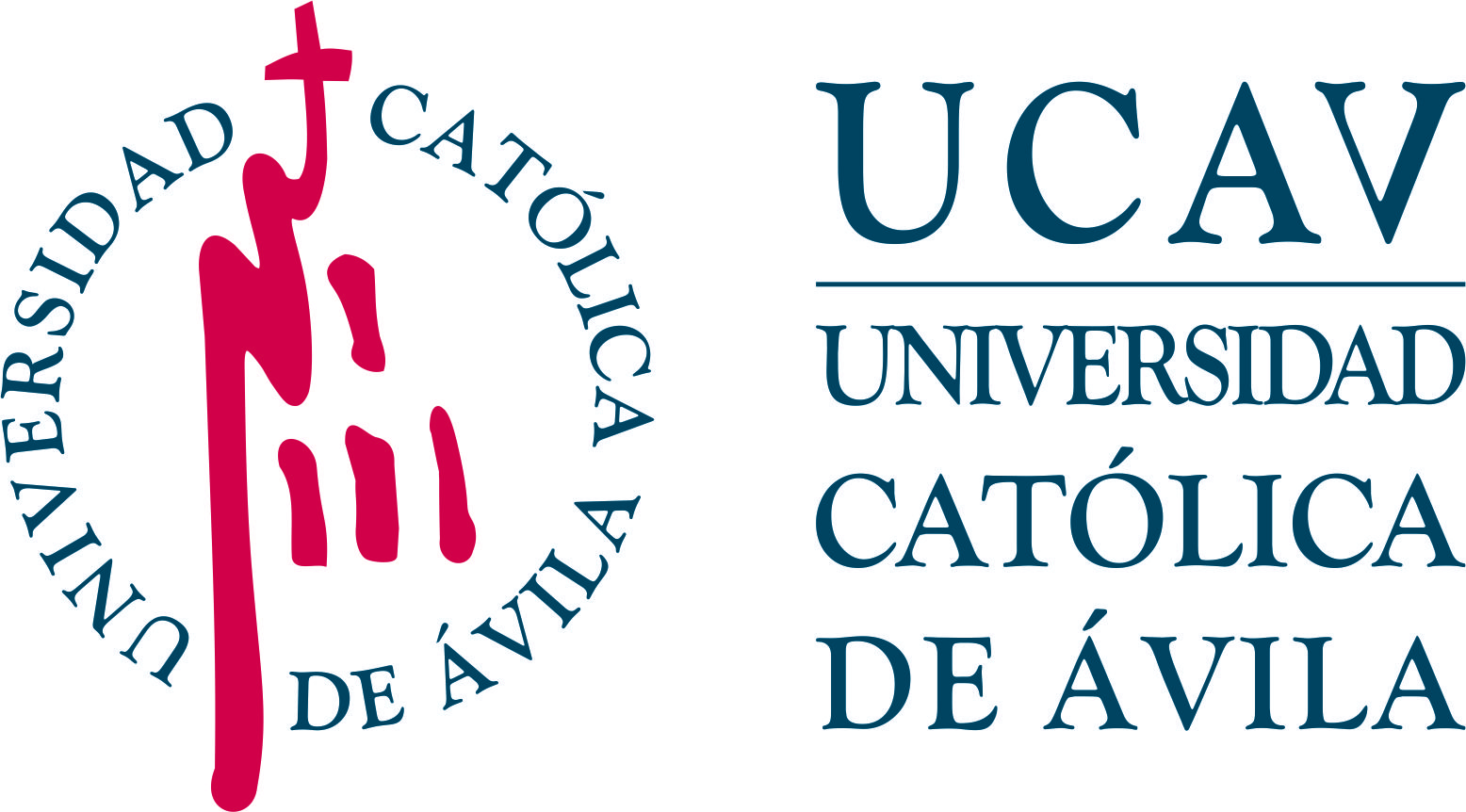 MÁSTER EN SEGURIDAD Y CONSERVACIÓN DEL PATRIMONIO HISTÓRICOESTUDIOS PROPIOS A DISTANCIA (1)Por favor, Inserte su fotografía aquí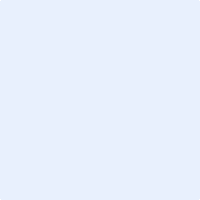 CURSO ACADÉMICO PARA EL QUE REALIZA LA MATRÍCULADATOS PERSONALES DEL ESTUDIANTE DATOS PERSONALES DEL ESTUDIANTE DATOS PERSONALES DEL ESTUDIANTE DATOS PERSONALES DEL ESTUDIANTE DATOS PERSONALES DEL ESTUDIANTE NOMBRE: NOMBRE: NOMBRE: NOMBRE: NOMBRE: 1º APELLIDO: 1º APELLIDO: 2º APELLIDO: 2º APELLIDO: 2º APELLIDO: TIPO DOCUMENTO IDENTIFICACIÓN PERSONAL:  TIPO DOCUMENTO IDENTIFICACIÓN PERSONAL:  TIPO DOCUMENTO IDENTIFICACIÓN PERSONAL:  Nº IDENTIFICACIÓN: Nº IDENTIFICACIÓN: DOMICILIO DURANTE EL CURSO: DOMICILIO DURANTE EL CURSO: DOMICILIO DURANTE EL CURSO: DOMICILIO DURANTE EL CURSO: DOMICILIO DURANTE EL CURSO: LOCALIDAD: PROVINCIA: PROVINCIA: PROVINCIA: CP: TELÉFONO MÓVIL (Obligatorio): TELÉFONO MÓVIL (Obligatorio): TELÉFONO FIJO: TELÉFONO FIJO: TELÉFONO FIJO: CORREO ELECTRÓNICO (Obligatorio): CORREO ELECTRÓNICO (Obligatorio): CORREO ELECTRÓNICO (Obligatorio): CORREO ELECTRÓNICO (Obligatorio): CORREO ELECTRÓNICO (Obligatorio): Leído y conforme,IMPORTANTE:ES OBLIGATORIA LA FIRMA DE LA MATRÍCULA EN SUS PÁGINAS 1, 2 Y 3.Fecha Firma del estudiante(inserte firma electrónica o digitalizada)MÁSTER EN SEGURIDAD Y CONSERVACIÓN DEL PATRIMONIO HISTÓRICOESTUDIOS PROPIOS A DISTANCIA (1)ASIGNATURAS DE LA MATRÍCULA DEL CURSO ACADÉMICOPor favor, marque con una cruz las asignaturas de las que se matricula e inserte el código de las optativas que desea cursarASIGNATURAS DE LA MATRÍCULA DEL CURSO ACADÉMICOPor favor, marque con una cruz las asignaturas de las que se matricula e inserte el código de las optativas que desea cursarASIGNATURAS DE LA MATRÍCULA DEL CURSO ACADÉMICOPor favor, marque con una cruz las asignaturas de las que se matricula e inserte el código de las optativas que desea cursarASIGNATURAS DE LA MATRÍCULA DEL CURSO ACADÉMICOPor favor, marque con una cruz las asignaturas de las que se matricula e inserte el código de las optativas que desea cursarASIGNATURAS DE LA MATRÍCULA DEL CURSO ACADÉMICOPor favor, marque con una cruz las asignaturas de las que se matricula e inserte el código de las optativas que desea cursarCODIGO CODIGO CODIGO DENOMINACIÓN OFICIAL DE LA ASIGNATURADENOMINACIÓN OFICIAL DE LA ASIGNATURADENOMINACIÓN OFICIAL DE LA ASIGNATURACRÉDITOS ECTS1101MSCPH2102MSCPH3103MSCPH4104MSCPH5105MSCPH6106MSCPH7107MSCPH8108MSCPH9109MSCPH10110MSCPH11111MSCPH12112MSCPH13113MSCPH14114MSCPH15115MSCPH16116MSCPH17117MSCPH18118MSCPH19119MSCPH20120MSCPH21121MSCPH22122MSCPH23123MSCPH24124MSCPH25125MSCPH26301MSCPHTRABAJO FIN DE MÁSTERTRABAJO FIN DE MÁSTERTRABAJO FIN DE MÁSTER6Debe cumplimentar las dos filas siguientes con dos asignaturas optativas. En la página 4 de este impreso tiene el elenco de asignaturas optativas para que usted realice su elección.Debe cumplimentar las dos filas siguientes con dos asignaturas optativas. En la página 4 de este impreso tiene el elenco de asignaturas optativas para que usted realice su elección.Debe cumplimentar las dos filas siguientes con dos asignaturas optativas. En la página 4 de este impreso tiene el elenco de asignaturas optativas para que usted realice su elección.Debe cumplimentar las dos filas siguientes con dos asignaturas optativas. En la página 4 de este impreso tiene el elenco de asignaturas optativas para que usted realice su elección.Debe cumplimentar las dos filas siguientes con dos asignaturas optativas. En la página 4 de este impreso tiene el elenco de asignaturas optativas para que usted realice su elección.Debe cumplimentar las dos filas siguientes con dos asignaturas optativas. En la página 4 de este impreso tiene el elenco de asignaturas optativas para que usted realice su elección.Debe cumplimentar las dos filas siguientes con dos asignaturas optativas. En la página 4 de este impreso tiene el elenco de asignaturas optativas para que usted realice su elección.222232SOLICITUD DE DESCUENTOS (2)SOLICITUD DE DESCUENTOS (2)SOLICITUD DE DESCUENTOS (2)SOLICITUD DE DESCUENTOS (2)SOLICITUD DE DESCUENTOS (2)SOLICITUD DE DESCUENTOS (2)SOLICITUD DE DESCUENTOS (2) Descuentos. Indique descuento aplicable:  Descuentos. Indique descuento aplicable:  Descuentos. Indique descuento aplicable:  Descuentos. Indique descuento aplicable:  Descuentos. Indique descuento aplicable:  Descuentos. Indique descuento aplicable:  Descuentos. Indique descuento aplicable: IMPORTANTE:ES OBLIGATORIA LA FIRMA DE LA MATRÍCULA EN SUS PÁGINAS 1, 2 Y 3.Fecha Firma del estudiante (firma ológrafa, electrónica o digitalizada)MÁSTER EN SEGURIDAD Y CONSERVACIÓN DEL PATRIMONIO HISTÓRICOESTUDIOS PROPIOS A DISTANCIA (1)IMPORTE DE LA MATRÍCULA DEL CURSO ACADÉMICOIMPORTE DE LA MATRÍCULA DEL CURSO ACADÉMICOIMPORTE DE LA MATRÍCULA DEL CURSO ACADÉMICOIMPORTE DE LA MATRÍCULA DEL CURSO ACADÉMICOIMPORTE DE LA MATRÍCULA DEL CURSO ACADÉMICOIMPORTE DE LA MATRÍCULA DEL CURSO ACADÉMICOIMPORTE DE LA MATRÍCULA DEL CURSO ACADÉMICOIMPORTE DE LA MATRÍCULA DEL CURSO ACADÉMICOIMPORTE DE LA MATRÍCULA DEL CURSO ACADÉMICOIMPORTE DE LA MATRÍCULA DEL CURSO ACADÉMICOIMPORTE DE LA MATRÍCULA DEL CURSO ACADÉMICOIMPORTE DE LA MATRÍCULA DEL CURSO ACADÉMICOIMPORTE DE LA MATRÍCULA DEL CURSO ACADÉMICOIMPORTE DE LA MATRÍCULA DEL CURSO ACADÉMICOIMPORTE DE LA MATRÍCULA DEL CURSO ACADÉMICOIMPORTE DE LA MATRÍCULA DEL CURSO ACADÉMICOIMPORTE DE LA MATRÍCULA DEL CURSO ACADÉMICOIMPORTE DE LA MATRÍCULA DEL CURSO ACADÉMICOIMPORTE DE LA MATRÍCULA DEL CURSO ACADÉMICOIMPORTE DE LA MATRÍCULA DEL CURSO ACADÉMICOIMPORTE DE LA MATRÍCULA DEL CURSO ACADÉMICOIMPORTE DE LA MATRÍCULA DEL CURSO ACADÉMICOIMPORTE DE LA MATRÍCULA DEL CURSO ACADÉMICOIMPORTE DE LA MATRÍCULA DEL CURSO ACADÉMICOIMPORTE DE LA MATRÍCULA DEL CURSO ACADÉMICOIMPORTE DE LA MATRÍCULA DEL CURSO ACADÉMICOIMPORTE DE LA MATRÍCULA DEL CURSO ACADÉMICOIMPORTE DE LA MATRÍCULA DEL CURSO ACADÉMICOIMPORTE DE LA MATRÍCULA DEL CURSO ACADÉMICOIMPORTE DE LA MATRÍCULA DEL CURSO ACADÉMICOIMPORTE DE LA MATRÍCULA DEL CURSO ACADÉMICOIMPORTE DE LA MATRÍCULA DEL CURSO ACADÉMICOIMPORTE EN EUROS: IMPORTE EN EUROS: IMPORTE EN EUROS: IMPORTE EN EUROS: IMPORTE EN EUROS: IMPORTE EN EUROS: IMPORTE EN EUROS: IMPORTE EN EUROS: IMPORTE EN EUROS: IMPORTE EN EUROS: IMPORTE EN EUROS: IMPORTE EN EUROS: IMPORTE EN EUROS: IMPORTE EN EUROS: IMPORTE EN EUROS: IMPORTE EN EUROS: IMPORTE EN EUROS: IMPORTE EN EUROS: IMPORTE EN EUROS: IMPORTE EN EUROS: IMPORTE EN EUROS: IMPORTE EN EUROS: IMPORTE EN EUROS: IMPORTE EN EUROS: IMPORTE EN EUROS: IMPORTE EN EUROS: IMPORTE EN EUROS: IMPORTE EN EUROS: IMPORTE EN EUROS: IMPORTE EN EUROS: IMPORTE EN EUROS: IMPORTE EN EUROS: IMPORTE EN EUROS: IMPORTE EN EUROS: IMPORTE EN EUROS: IMPORTE EN EUROS: MODALIDAD DE PAGO DE LA MATRÍCULA MODALIDAD DE PAGO DE LA MATRÍCULA MODALIDAD DE PAGO DE LA MATRÍCULA MODALIDAD DE PAGO DE LA MATRÍCULA MODALIDAD DE PAGO DE LA MATRÍCULA MODALIDAD DE PAGO DE LA MATRÍCULA MODALIDAD DE PAGO DE LA MATRÍCULA MODALIDAD DE PAGO DE LA MATRÍCULA MODALIDAD DE PAGO DE LA MATRÍCULA MODALIDAD DE PAGO DE LA MATRÍCULA MODALIDAD DE PAGO DE LA MATRÍCULA MODALIDAD DE PAGO DE LA MATRÍCULA MODALIDAD DE PAGO DE LA MATRÍCULA MODALIDAD DE PAGO DE LA MATRÍCULA MODALIDAD DE PAGO DE LA MATRÍCULA MODALIDAD DE PAGO DE LA MATRÍCULA MODALIDAD DE PAGO DE LA MATRÍCULA MODALIDAD DE PAGO DE LA MATRÍCULA MODALIDAD DE PAGO DE LA MATRÍCULA MODALIDAD DE PAGO DE LA MATRÍCULA MODALIDAD DE PAGO DE LA MATRÍCULA MODALIDAD DE PAGO DE LA MATRÍCULA MODALIDAD DE PAGO DE LA MATRÍCULA MODALIDAD DE PAGO DE LA MATRÍCULA MODALIDAD DE PAGO DE LA MATRÍCULA MODALIDAD DE PAGO DE LA MATRÍCULA MODALIDAD DE PAGO DE LA MATRÍCULA MODALIDAD DE PAGO DE LA MATRÍCULA MODALIDAD DE PAGO DE LA MATRÍCULA MODALIDAD DE PAGO DE LA MATRÍCULA MODALIDAD DE PAGO DE LA MATRÍCULA MODALIDAD DE PAGO DE LA MATRÍCULA MODALIDAD DE PAGO DE LA MATRÍCULA MODALIDAD DE PAGO DE LA MATRÍCULA MODALIDAD DE PAGO DE LA MATRÍCULA MODALIDAD DE PAGO DE LA MATRÍCULA IMPORTANTE: Para más información póngase en contacto a través del email: estudiaconnosotros@ucavila.esIMPORTANTE: Para más información póngase en contacto a través del email: estudiaconnosotros@ucavila.esIMPORTANTE: Para más información póngase en contacto a través del email: estudiaconnosotros@ucavila.esIMPORTANTE: Para más información póngase en contacto a través del email: estudiaconnosotros@ucavila.esIMPORTANTE: Para más información póngase en contacto a través del email: estudiaconnosotros@ucavila.esIMPORTANTE: Para más información póngase en contacto a través del email: estudiaconnosotros@ucavila.esIMPORTANTE: Para más información póngase en contacto a través del email: estudiaconnosotros@ucavila.esIMPORTANTE: Para más información póngase en contacto a través del email: estudiaconnosotros@ucavila.esIMPORTANTE: Para más información póngase en contacto a través del email: estudiaconnosotros@ucavila.esIMPORTANTE: Para más información póngase en contacto a través del email: estudiaconnosotros@ucavila.esIMPORTANTE: Para más información póngase en contacto a través del email: estudiaconnosotros@ucavila.esIMPORTANTE: Para más información póngase en contacto a través del email: estudiaconnosotros@ucavila.esIMPORTANTE: Para más información póngase en contacto a través del email: estudiaconnosotros@ucavila.esIMPORTANTE: Para más información póngase en contacto a través del email: estudiaconnosotros@ucavila.esIMPORTANTE: Para más información póngase en contacto a través del email: estudiaconnosotros@ucavila.esIMPORTANTE: Para más información póngase en contacto a través del email: estudiaconnosotros@ucavila.esIMPORTANTE: Para más información póngase en contacto a través del email: estudiaconnosotros@ucavila.esIMPORTANTE: Para más información póngase en contacto a través del email: estudiaconnosotros@ucavila.esIMPORTANTE: Para más información póngase en contacto a través del email: estudiaconnosotros@ucavila.esIMPORTANTE: Para más información póngase en contacto a través del email: estudiaconnosotros@ucavila.esIMPORTANTE: Para más información póngase en contacto a través del email: estudiaconnosotros@ucavila.esIMPORTANTE: Para más información póngase en contacto a través del email: estudiaconnosotros@ucavila.esIMPORTANTE: Para más información póngase en contacto a través del email: estudiaconnosotros@ucavila.esIMPORTANTE: Para más información póngase en contacto a través del email: estudiaconnosotros@ucavila.esIMPORTANTE: Para más información póngase en contacto a través del email: estudiaconnosotros@ucavila.esIMPORTANTE: Para más información póngase en contacto a través del email: estudiaconnosotros@ucavila.esIMPORTANTE: Para más información póngase en contacto a través del email: estudiaconnosotros@ucavila.esIMPORTANTE: Para más información póngase en contacto a través del email: estudiaconnosotros@ucavila.esIMPORTANTE: Para más información póngase en contacto a través del email: estudiaconnosotros@ucavila.esIMPORTANTE: Para más información póngase en contacto a través del email: estudiaconnosotros@ucavila.esIMPORTANTE: Para más información póngase en contacto a través del email: estudiaconnosotros@ucavila.esIMPORTANTE: Para más información póngase en contacto a través del email: estudiaconnosotros@ucavila.esIMPORTANTE: Para más información póngase en contacto a través del email: estudiaconnosotros@ucavila.esIMPORTANTE: Para más información póngase en contacto a través del email: estudiaconnosotros@ucavila.esIMPORTANTE: Para más información póngase en contacto a través del email: estudiaconnosotros@ucavila.esIMPORTANTE: Para más información póngase en contacto a través del email: estudiaconnosotros@ucavila.esPor favor, marque la forma de pago que desea:Por favor, marque la forma de pago que desea:Por favor, marque la forma de pago que desea:Por favor, marque la forma de pago que desea:Por favor, marque la forma de pago que desea:Por favor, marque la forma de pago que desea:Por favor, marque la forma de pago que desea:Por favor, marque la forma de pago que desea:Por favor, marque la forma de pago que desea:Por favor, marque la forma de pago que desea:Por favor, marque la forma de pago que desea:Por favor, marque la forma de pago que desea:Por favor, marque la forma de pago que desea:Por favor, marque la forma de pago que desea:Por favor, marque la forma de pago que desea:Por favor, marque la forma de pago que desea:Por favor, marque la forma de pago que desea:Por favor, marque la forma de pago que desea:Por favor, marque la forma de pago que desea:Por favor, marque la forma de pago que desea:Por favor, marque la forma de pago que desea:Por favor, marque la forma de pago que desea:  PAGO AL CONTADO  PAGO AL CONTADO  PAGO AL CONTADO  PAGO AL CONTADO  PAGO AL CONTADO  PAGO AL CONTADO  PAGO AL CONTADO  PAGO AL CONTADO  PAGO AL CONTADO  PAGO AL CONTADO  PAGO AL CONTADO  PAGO AL CONTADO  PAGO AL CONTADO  PAGO AL CONTADO PAGO FRACCIONADO 4 plazos (sin coste asociado) PAGO FRACCIONADO 4 plazos (sin coste asociado) PAGO FRACCIONADO 4 plazos (sin coste asociado) PAGO FRACCIONADO 4 plazos (sin coste asociado) PAGO FRACCIONADO 4 plazos (sin coste asociado) PAGO FRACCIONADO 4 plazos (sin coste asociado) PAGO FRACCIONADO 4 plazos (sin coste asociado) PAGO FRACCIONADO 4 plazos (sin coste asociado) PAGO FRACCIONADO 4 plazos (sin coste asociado) PAGO FRACCIONADO 4 plazos (sin coste asociado) PAGO FRACCIONADO 4 plazos (sin coste asociado) PAGO FRACCIONADO 4 plazos (sin coste asociado) PAGO FRACCIONADO 4 plazos (sin coste asociado) PAGO FRACCIONADO 4 plazos (sin coste asociado) PAGO FRACCIONADO 4 plazos (sin coste asociado) PAGO FRACCIONADO 4 plazos (sin coste asociado) PAGO FRACCIONADO 4 plazos (sin coste asociado) PAGO FRACCIONADO 4 plazos (sin coste asociado) PAGO FRACCIONADO 4 plazos (sin coste asociado) PAGO FRACCIONADO 4 plazos (sin coste asociado) PAGO FRACCIONADO 4 plazos (sin coste asociado) PAGO FRACCIONADO 4 plazos (sin coste asociado)  PAGO ÚNICO GIRO BANCARIO  PAGO ÚNICO GIRO BANCARIO  PAGO ÚNICO GIRO BANCARIO  PAGO ÚNICO GIRO BANCARIO  PAGO ÚNICO GIRO BANCARIO  PAGO ÚNICO GIRO BANCARIO  PAGO ÚNICO GIRO BANCARIO  PAGO ÚNICO GIRO BANCARIO  PAGO ÚNICO GIRO BANCARIO  PAGO ÚNICO GIRO BANCARIO  PAGO ÚNICO GIRO BANCARIO  PAGO ÚNICO GIRO BANCARIO  PAGO ÚNICO GIRO BANCARIO  PAGO ÚNICO GIRO BANCARIOESTUDIANTES NO RESIDENTES EN ESPAÑA: Pago por transferencia bancaria o PayPal: Datos Bancarios necesarios para la gestión del pago.ESTUDIANTES NO RESIDENTES EN ESPAÑA: Pago por transferencia bancaria o PayPal: Datos Bancarios necesarios para la gestión del pago.ESTUDIANTES NO RESIDENTES EN ESPAÑA: Pago por transferencia bancaria o PayPal: Datos Bancarios necesarios para la gestión del pago.ESTUDIANTES NO RESIDENTES EN ESPAÑA: Pago por transferencia bancaria o PayPal: Datos Bancarios necesarios para la gestión del pago.ESTUDIANTES NO RESIDENTES EN ESPAÑA: Pago por transferencia bancaria o PayPal: Datos Bancarios necesarios para la gestión del pago.ESTUDIANTES NO RESIDENTES EN ESPAÑA: Pago por transferencia bancaria o PayPal: Datos Bancarios necesarios para la gestión del pago.ESTUDIANTES NO RESIDENTES EN ESPAÑA: Pago por transferencia bancaria o PayPal: Datos Bancarios necesarios para la gestión del pago.ESTUDIANTES NO RESIDENTES EN ESPAÑA: Pago por transferencia bancaria o PayPal: Datos Bancarios necesarios para la gestión del pago.ESTUDIANTES NO RESIDENTES EN ESPAÑA: Pago por transferencia bancaria o PayPal: Datos Bancarios necesarios para la gestión del pago.ESTUDIANTES NO RESIDENTES EN ESPAÑA: Pago por transferencia bancaria o PayPal: Datos Bancarios necesarios para la gestión del pago.ESTUDIANTES NO RESIDENTES EN ESPAÑA: Pago por transferencia bancaria o PayPal: Datos Bancarios necesarios para la gestión del pago.ESTUDIANTES NO RESIDENTES EN ESPAÑA: Pago por transferencia bancaria o PayPal: Datos Bancarios necesarios para la gestión del pago.ESTUDIANTES NO RESIDENTES EN ESPAÑA: Pago por transferencia bancaria o PayPal: Datos Bancarios necesarios para la gestión del pago.ESTUDIANTES NO RESIDENTES EN ESPAÑA: Pago por transferencia bancaria o PayPal: Datos Bancarios necesarios para la gestión del pago.ESTUDIANTES NO RESIDENTES EN ESPAÑA: Pago por transferencia bancaria o PayPal: Datos Bancarios necesarios para la gestión del pago.ESTUDIANTES NO RESIDENTES EN ESPAÑA: Pago por transferencia bancaria o PayPal: Datos Bancarios necesarios para la gestión del pago.ESTUDIANTES NO RESIDENTES EN ESPAÑA: Pago por transferencia bancaria o PayPal: Datos Bancarios necesarios para la gestión del pago.ESTUDIANTES NO RESIDENTES EN ESPAÑA: Pago por transferencia bancaria o PayPal: Datos Bancarios necesarios para la gestión del pago.ESTUDIANTES NO RESIDENTES EN ESPAÑA: Pago por transferencia bancaria o PayPal: Datos Bancarios necesarios para la gestión del pago.ESTUDIANTES NO RESIDENTES EN ESPAÑA: Pago por transferencia bancaria o PayPal: Datos Bancarios necesarios para la gestión del pago.ESTUDIANTES NO RESIDENTES EN ESPAÑA: Pago por transferencia bancaria o PayPal: Datos Bancarios necesarios para la gestión del pago.ESTUDIANTES NO RESIDENTES EN ESPAÑA: Pago por transferencia bancaria o PayPal: Datos Bancarios necesarios para la gestión del pago.ESTUDIANTES NO RESIDENTES EN ESPAÑA: Pago por transferencia bancaria o PayPal: Datos Bancarios necesarios para la gestión del pago.ESTUDIANTES NO RESIDENTES EN ESPAÑA: Pago por transferencia bancaria o PayPal: Datos Bancarios necesarios para la gestión del pago.ESTUDIANTES NO RESIDENTES EN ESPAÑA: Pago por transferencia bancaria o PayPal: Datos Bancarios necesarios para la gestión del pago.ESTUDIANTES NO RESIDENTES EN ESPAÑA: Pago por transferencia bancaria o PayPal: Datos Bancarios necesarios para la gestión del pago.ESTUDIANTES NO RESIDENTES EN ESPAÑA: Pago por transferencia bancaria o PayPal: Datos Bancarios necesarios para la gestión del pago.ESTUDIANTES NO RESIDENTES EN ESPAÑA: Pago por transferencia bancaria o PayPal: Datos Bancarios necesarios para la gestión del pago.ESTUDIANTES NO RESIDENTES EN ESPAÑA: Pago por transferencia bancaria o PayPal: Datos Bancarios necesarios para la gestión del pago.ESTUDIANTES NO RESIDENTES EN ESPAÑA: Pago por transferencia bancaria o PayPal: Datos Bancarios necesarios para la gestión del pago.ESTUDIANTES NO RESIDENTES EN ESPAÑA: Pago por transferencia bancaria o PayPal: Datos Bancarios necesarios para la gestión del pago.ESTUDIANTES NO RESIDENTES EN ESPAÑA: Pago por transferencia bancaria o PayPal: Datos Bancarios necesarios para la gestión del pago.ESTUDIANTES NO RESIDENTES EN ESPAÑA: Pago por transferencia bancaria o PayPal: Datos Bancarios necesarios para la gestión del pago.ESTUDIANTES NO RESIDENTES EN ESPAÑA: Pago por transferencia bancaria o PayPal: Datos Bancarios necesarios para la gestión del pago.ESTUDIANTES NO RESIDENTES EN ESPAÑA: Pago por transferencia bancaria o PayPal: Datos Bancarios necesarios para la gestión del pago.ESTUDIANTES NO RESIDENTES EN ESPAÑA: Pago por transferencia bancaria o PayPal: Datos Bancarios necesarios para la gestión del pago.DATOS DE LACUENTA BANCARIA DE LA UNIVERSIDAD CATÓLICA DE ÁVILA de destino de los pagos :DATOS DE LACUENTA BANCARIA DE LA UNIVERSIDAD CATÓLICA DE ÁVILA de destino de los pagos :DATOS DE LACUENTA BANCARIA DE LA UNIVERSIDAD CATÓLICA DE ÁVILA de destino de los pagos :DATOS DE LACUENTA BANCARIA DE LA UNIVERSIDAD CATÓLICA DE ÁVILA de destino de los pagos :DATOS DE LACUENTA BANCARIA DE LA UNIVERSIDAD CATÓLICA DE ÁVILA de destino de los pagos :DATOS DE LACUENTA BANCARIA DE LA UNIVERSIDAD CATÓLICA DE ÁVILA de destino de los pagos :DATOS DE LACUENTA BANCARIA DE LA UNIVERSIDAD CATÓLICA DE ÁVILA de destino de los pagos :DATOS DE LACUENTA BANCARIA DE LA UNIVERSIDAD CATÓLICA DE ÁVILA de destino de los pagos :DATOS DE LACUENTA BANCARIA DE LA UNIVERSIDAD CATÓLICA DE ÁVILA de destino de los pagos :DATOS DE LACUENTA BANCARIA DE LA UNIVERSIDAD CATÓLICA DE ÁVILA de destino de los pagos :DATOS DE LACUENTA BANCARIA DE LA UNIVERSIDAD CATÓLICA DE ÁVILA de destino de los pagos :DATOS DE LACUENTA BANCARIA DE LA UNIVERSIDAD CATÓLICA DE ÁVILA de destino de los pagos :DATOS DE LACUENTA BANCARIA DE LA UNIVERSIDAD CATÓLICA DE ÁVILA de destino de los pagos :DATOS DE LACUENTA BANCARIA DE LA UNIVERSIDAD CATÓLICA DE ÁVILA de destino de los pagos :DATOS DE LACUENTA BANCARIA DE LA UNIVERSIDAD CATÓLICA DE ÁVILA de destino de los pagos :DATOS DE LACUENTA BANCARIA DE LA UNIVERSIDAD CATÓLICA DE ÁVILA de destino de los pagos :DATOS DE LACUENTA BANCARIA DE LA UNIVERSIDAD CATÓLICA DE ÁVILA de destino de los pagos :DATOS DE LACUENTA BANCARIA DE LA UNIVERSIDAD CATÓLICA DE ÁVILA de destino de los pagos :DATOS DE LACUENTA BANCARIA DE LA UNIVERSIDAD CATÓLICA DE ÁVILA de destino de los pagos :DATOS DE LACUENTA BANCARIA DE LA UNIVERSIDAD CATÓLICA DE ÁVILA de destino de los pagos :DATOS DE LACUENTA BANCARIA DE LA UNIVERSIDAD CATÓLICA DE ÁVILA de destino de los pagos :DATOS DE LACUENTA BANCARIA DE LA UNIVERSIDAD CATÓLICA DE ÁVILA de destino de los pagos :DATOS DE LACUENTA BANCARIA DE LA UNIVERSIDAD CATÓLICA DE ÁVILA de destino de los pagos :DATOS DE LACUENTA BANCARIA DE LA UNIVERSIDAD CATÓLICA DE ÁVILA de destino de los pagos :DATOS DE LACUENTA BANCARIA DE LA UNIVERSIDAD CATÓLICA DE ÁVILA de destino de los pagos :DATOS DE LACUENTA BANCARIA DE LA UNIVERSIDAD CATÓLICA DE ÁVILA de destino de los pagos :DATOS DE LACUENTA BANCARIA DE LA UNIVERSIDAD CATÓLICA DE ÁVILA de destino de los pagos :DATOS DE LACUENTA BANCARIA DE LA UNIVERSIDAD CATÓLICA DE ÁVILA de destino de los pagos :DATOS DE LACUENTA BANCARIA DE LA UNIVERSIDAD CATÓLICA DE ÁVILA de destino de los pagos :DATOS DE LACUENTA BANCARIA DE LA UNIVERSIDAD CATÓLICA DE ÁVILA de destino de los pagos :DATOS DE LACUENTA BANCARIA DE LA UNIVERSIDAD CATÓLICA DE ÁVILA de destino de los pagos :DATOS DE LACUENTA BANCARIA DE LA UNIVERSIDAD CATÓLICA DE ÁVILA de destino de los pagos :DATOS DE LACUENTA BANCARIA DE LA UNIVERSIDAD CATÓLICA DE ÁVILA de destino de los pagos :DATOS DE LACUENTA BANCARIA DE LA UNIVERSIDAD CATÓLICA DE ÁVILA de destino de los pagos :DATOS DE LACUENTA BANCARIA DE LA UNIVERSIDAD CATÓLICA DE ÁVILA de destino de los pagos :DATOS DE LACUENTA BANCARIA DE LA UNIVERSIDAD CATÓLICA DE ÁVILA de destino de los pagos :ENTIDAD: ENTIDAD: ENTIDAD: ENTIDAD: BANCO SANTANDER S.A.BANCO SANTANDER S.A.BANCO SANTANDER S.A.BANCO SANTANDER S.A.BANCO SANTANDER S.A.BANCO SANTANDER S.A.BANCO SANTANDER S.A.BANCO SANTANDER S.A.BANCO SANTANDER S.A.BANCO SANTANDER S.A.BANCO SANTANDER S.A.BANCO SANTANDER S.A.BANCO SANTANDER S.A.BANCO SANTANDER S.A.BANCO SANTANDER S.A.BANCO SANTANDER S.A.BANCO SANTANDER S.A.BANCO SANTANDER S.A.BANCO SANTANDER S.A.BANCO SANTANDER S.A.NUMERO DE CUENTA:NUMERO DE CUENTA:NUMERO DE CUENTA:NUMERO DE CUENTA:NUMERO DE CUENTA:NUMERO DE CUENTA:NUMERO DE CUENTA:NUMERO DE CUENTA:NUMERO DE CUENTA:NUMERO DE CUENTA:0049.4630.14.26103555450049.4630.14.2610355545     SWIFT:      SWIFT:      SWIFT:      SWIFT: BSCHESMMXXXBSCHESMMXXXBSCHESMMXXXBSCHESMMXXXBSCHESMMXXXBSCHESMMXXXBSCHESMMXXXBSCHESMMXXXBSCHESMMXXXBSCHESMMXXXBSCHESMMXXXBSCHESMMXXXBSCHESMMXXXBSCHESMMXXXBSCHESMMXXXBSCHESMMXXXBSCHESMMXXXBSCHESMMXXXBSCHESMMXXXBSCHESMMXXXIBAN:IBAN:IBAN:IBAN:IBAN:IBAN:IBAN:IBAN:IBAN:IBAN:ES61.0049.4630.14.2610355545ES61.0049.4630.14.2610355545Correo electrónico de destino de los pagos vía PayPal: gerencia@ucavila.esCorreo electrónico de destino de los pagos vía PayPal: gerencia@ucavila.esCorreo electrónico de destino de los pagos vía PayPal: gerencia@ucavila.esCorreo electrónico de destino de los pagos vía PayPal: gerencia@ucavila.esCorreo electrónico de destino de los pagos vía PayPal: gerencia@ucavila.esCorreo electrónico de destino de los pagos vía PayPal: gerencia@ucavila.esCorreo electrónico de destino de los pagos vía PayPal: gerencia@ucavila.esCorreo electrónico de destino de los pagos vía PayPal: gerencia@ucavila.esCorreo electrónico de destino de los pagos vía PayPal: gerencia@ucavila.esCorreo electrónico de destino de los pagos vía PayPal: gerencia@ucavila.esCorreo electrónico de destino de los pagos vía PayPal: gerencia@ucavila.esCorreo electrónico de destino de los pagos vía PayPal: gerencia@ucavila.esCorreo electrónico de destino de los pagos vía PayPal: gerencia@ucavila.esCorreo electrónico de destino de los pagos vía PayPal: gerencia@ucavila.esCorreo electrónico de destino de los pagos vía PayPal: gerencia@ucavila.esCorreo electrónico de destino de los pagos vía PayPal: gerencia@ucavila.esCorreo electrónico de destino de los pagos vía PayPal: gerencia@ucavila.esCorreo electrónico de destino de los pagos vía PayPal: gerencia@ucavila.esCorreo electrónico de destino de los pagos vía PayPal: gerencia@ucavila.esCorreo electrónico de destino de los pagos vía PayPal: gerencia@ucavila.esCorreo electrónico de destino de los pagos vía PayPal: gerencia@ucavila.esCorreo electrónico de destino de los pagos vía PayPal: gerencia@ucavila.esCorreo electrónico de destino de los pagos vía PayPal: gerencia@ucavila.esCorreo electrónico de destino de los pagos vía PayPal: gerencia@ucavila.esCorreo electrónico de destino de los pagos vía PayPal: gerencia@ucavila.esCorreo electrónico de destino de los pagos vía PayPal: gerencia@ucavila.esCorreo electrónico de destino de los pagos vía PayPal: gerencia@ucavila.esCorreo electrónico de destino de los pagos vía PayPal: gerencia@ucavila.esCorreo electrónico de destino de los pagos vía PayPal: gerencia@ucavila.esCorreo electrónico de destino de los pagos vía PayPal: gerencia@ucavila.esCorreo electrónico de destino de los pagos vía PayPal: gerencia@ucavila.esCorreo electrónico de destino de los pagos vía PayPal: gerencia@ucavila.esCorreo electrónico de destino de los pagos vía PayPal: gerencia@ucavila.esCorreo electrónico de destino de los pagos vía PayPal: gerencia@ucavila.esCorreo electrónico de destino de los pagos vía PayPal: gerencia@ucavila.esCorreo electrónico de destino de los pagos vía PayPal: gerencia@ucavila.esPara más información sobre pagos de estudiantes no residentes, puede contactar con:DEPARTAMENTO DE ADMINISTRACIÓN Y GERENCIA -  Teléfono : 920 25 10 20 – Extensión 120 – email: gerencia@ucavila.esPara más información sobre pagos de estudiantes no residentes, puede contactar con:DEPARTAMENTO DE ADMINISTRACIÓN Y GERENCIA -  Teléfono : 920 25 10 20 – Extensión 120 – email: gerencia@ucavila.esPara más información sobre pagos de estudiantes no residentes, puede contactar con:DEPARTAMENTO DE ADMINISTRACIÓN Y GERENCIA -  Teléfono : 920 25 10 20 – Extensión 120 – email: gerencia@ucavila.esPara más información sobre pagos de estudiantes no residentes, puede contactar con:DEPARTAMENTO DE ADMINISTRACIÓN Y GERENCIA -  Teléfono : 920 25 10 20 – Extensión 120 – email: gerencia@ucavila.esPara más información sobre pagos de estudiantes no residentes, puede contactar con:DEPARTAMENTO DE ADMINISTRACIÓN Y GERENCIA -  Teléfono : 920 25 10 20 – Extensión 120 – email: gerencia@ucavila.esPara más información sobre pagos de estudiantes no residentes, puede contactar con:DEPARTAMENTO DE ADMINISTRACIÓN Y GERENCIA -  Teléfono : 920 25 10 20 – Extensión 120 – email: gerencia@ucavila.esPara más información sobre pagos de estudiantes no residentes, puede contactar con:DEPARTAMENTO DE ADMINISTRACIÓN Y GERENCIA -  Teléfono : 920 25 10 20 – Extensión 120 – email: gerencia@ucavila.esPara más información sobre pagos de estudiantes no residentes, puede contactar con:DEPARTAMENTO DE ADMINISTRACIÓN Y GERENCIA -  Teléfono : 920 25 10 20 – Extensión 120 – email: gerencia@ucavila.esPara más información sobre pagos de estudiantes no residentes, puede contactar con:DEPARTAMENTO DE ADMINISTRACIÓN Y GERENCIA -  Teléfono : 920 25 10 20 – Extensión 120 – email: gerencia@ucavila.esPara más información sobre pagos de estudiantes no residentes, puede contactar con:DEPARTAMENTO DE ADMINISTRACIÓN Y GERENCIA -  Teléfono : 920 25 10 20 – Extensión 120 – email: gerencia@ucavila.esPara más información sobre pagos de estudiantes no residentes, puede contactar con:DEPARTAMENTO DE ADMINISTRACIÓN Y GERENCIA -  Teléfono : 920 25 10 20 – Extensión 120 – email: gerencia@ucavila.esPara más información sobre pagos de estudiantes no residentes, puede contactar con:DEPARTAMENTO DE ADMINISTRACIÓN Y GERENCIA -  Teléfono : 920 25 10 20 – Extensión 120 – email: gerencia@ucavila.esPara más información sobre pagos de estudiantes no residentes, puede contactar con:DEPARTAMENTO DE ADMINISTRACIÓN Y GERENCIA -  Teléfono : 920 25 10 20 – Extensión 120 – email: gerencia@ucavila.esPara más información sobre pagos de estudiantes no residentes, puede contactar con:DEPARTAMENTO DE ADMINISTRACIÓN Y GERENCIA -  Teléfono : 920 25 10 20 – Extensión 120 – email: gerencia@ucavila.esPara más información sobre pagos de estudiantes no residentes, puede contactar con:DEPARTAMENTO DE ADMINISTRACIÓN Y GERENCIA -  Teléfono : 920 25 10 20 – Extensión 120 – email: gerencia@ucavila.esPara más información sobre pagos de estudiantes no residentes, puede contactar con:DEPARTAMENTO DE ADMINISTRACIÓN Y GERENCIA -  Teléfono : 920 25 10 20 – Extensión 120 – email: gerencia@ucavila.esPara más información sobre pagos de estudiantes no residentes, puede contactar con:DEPARTAMENTO DE ADMINISTRACIÓN Y GERENCIA -  Teléfono : 920 25 10 20 – Extensión 120 – email: gerencia@ucavila.esPara más información sobre pagos de estudiantes no residentes, puede contactar con:DEPARTAMENTO DE ADMINISTRACIÓN Y GERENCIA -  Teléfono : 920 25 10 20 – Extensión 120 – email: gerencia@ucavila.esPara más información sobre pagos de estudiantes no residentes, puede contactar con:DEPARTAMENTO DE ADMINISTRACIÓN Y GERENCIA -  Teléfono : 920 25 10 20 – Extensión 120 – email: gerencia@ucavila.esPara más información sobre pagos de estudiantes no residentes, puede contactar con:DEPARTAMENTO DE ADMINISTRACIÓN Y GERENCIA -  Teléfono : 920 25 10 20 – Extensión 120 – email: gerencia@ucavila.esPara más información sobre pagos de estudiantes no residentes, puede contactar con:DEPARTAMENTO DE ADMINISTRACIÓN Y GERENCIA -  Teléfono : 920 25 10 20 – Extensión 120 – email: gerencia@ucavila.esPara más información sobre pagos de estudiantes no residentes, puede contactar con:DEPARTAMENTO DE ADMINISTRACIÓN Y GERENCIA -  Teléfono : 920 25 10 20 – Extensión 120 – email: gerencia@ucavila.esPara más información sobre pagos de estudiantes no residentes, puede contactar con:DEPARTAMENTO DE ADMINISTRACIÓN Y GERENCIA -  Teléfono : 920 25 10 20 – Extensión 120 – email: gerencia@ucavila.esPara más información sobre pagos de estudiantes no residentes, puede contactar con:DEPARTAMENTO DE ADMINISTRACIÓN Y GERENCIA -  Teléfono : 920 25 10 20 – Extensión 120 – email: gerencia@ucavila.esPara más información sobre pagos de estudiantes no residentes, puede contactar con:DEPARTAMENTO DE ADMINISTRACIÓN Y GERENCIA -  Teléfono : 920 25 10 20 – Extensión 120 – email: gerencia@ucavila.esPara más información sobre pagos de estudiantes no residentes, puede contactar con:DEPARTAMENTO DE ADMINISTRACIÓN Y GERENCIA -  Teléfono : 920 25 10 20 – Extensión 120 – email: gerencia@ucavila.esPara más información sobre pagos de estudiantes no residentes, puede contactar con:DEPARTAMENTO DE ADMINISTRACIÓN Y GERENCIA -  Teléfono : 920 25 10 20 – Extensión 120 – email: gerencia@ucavila.esPara más información sobre pagos de estudiantes no residentes, puede contactar con:DEPARTAMENTO DE ADMINISTRACIÓN Y GERENCIA -  Teléfono : 920 25 10 20 – Extensión 120 – email: gerencia@ucavila.esPara más información sobre pagos de estudiantes no residentes, puede contactar con:DEPARTAMENTO DE ADMINISTRACIÓN Y GERENCIA -  Teléfono : 920 25 10 20 – Extensión 120 – email: gerencia@ucavila.esPara más información sobre pagos de estudiantes no residentes, puede contactar con:DEPARTAMENTO DE ADMINISTRACIÓN Y GERENCIA -  Teléfono : 920 25 10 20 – Extensión 120 – email: gerencia@ucavila.esPara más información sobre pagos de estudiantes no residentes, puede contactar con:DEPARTAMENTO DE ADMINISTRACIÓN Y GERENCIA -  Teléfono : 920 25 10 20 – Extensión 120 – email: gerencia@ucavila.esPara más información sobre pagos de estudiantes no residentes, puede contactar con:DEPARTAMENTO DE ADMINISTRACIÓN Y GERENCIA -  Teléfono : 920 25 10 20 – Extensión 120 – email: gerencia@ucavila.esPara más información sobre pagos de estudiantes no residentes, puede contactar con:DEPARTAMENTO DE ADMINISTRACIÓN Y GERENCIA -  Teléfono : 920 25 10 20 – Extensión 120 – email: gerencia@ucavila.esPara más información sobre pagos de estudiantes no residentes, puede contactar con:DEPARTAMENTO DE ADMINISTRACIÓN Y GERENCIA -  Teléfono : 920 25 10 20 – Extensión 120 – email: gerencia@ucavila.esPara más información sobre pagos de estudiantes no residentes, puede contactar con:DEPARTAMENTO DE ADMINISTRACIÓN Y GERENCIA -  Teléfono : 920 25 10 20 – Extensión 120 – email: gerencia@ucavila.esPara más información sobre pagos de estudiantes no residentes, puede contactar con:DEPARTAMENTO DE ADMINISTRACIÓN Y GERENCIA -  Teléfono : 920 25 10 20 – Extensión 120 – email: gerencia@ucavila.esESTUDIANTES RESIDENTES EN ESPAÑA: Pagos Domiciliados: Datos Bancarios necesarios para la gestión de los pagos.ESTUDIANTES RESIDENTES EN ESPAÑA: Pagos Domiciliados: Datos Bancarios necesarios para la gestión de los pagos.ESTUDIANTES RESIDENTES EN ESPAÑA: Pagos Domiciliados: Datos Bancarios necesarios para la gestión de los pagos.ESTUDIANTES RESIDENTES EN ESPAÑA: Pagos Domiciliados: Datos Bancarios necesarios para la gestión de los pagos.ESTUDIANTES RESIDENTES EN ESPAÑA: Pagos Domiciliados: Datos Bancarios necesarios para la gestión de los pagos.ESTUDIANTES RESIDENTES EN ESPAÑA: Pagos Domiciliados: Datos Bancarios necesarios para la gestión de los pagos.ESTUDIANTES RESIDENTES EN ESPAÑA: Pagos Domiciliados: Datos Bancarios necesarios para la gestión de los pagos.ESTUDIANTES RESIDENTES EN ESPAÑA: Pagos Domiciliados: Datos Bancarios necesarios para la gestión de los pagos.ESTUDIANTES RESIDENTES EN ESPAÑA: Pagos Domiciliados: Datos Bancarios necesarios para la gestión de los pagos.ESTUDIANTES RESIDENTES EN ESPAÑA: Pagos Domiciliados: Datos Bancarios necesarios para la gestión de los pagos.ESTUDIANTES RESIDENTES EN ESPAÑA: Pagos Domiciliados: Datos Bancarios necesarios para la gestión de los pagos.ESTUDIANTES RESIDENTES EN ESPAÑA: Pagos Domiciliados: Datos Bancarios necesarios para la gestión de los pagos.ESTUDIANTES RESIDENTES EN ESPAÑA: Pagos Domiciliados: Datos Bancarios necesarios para la gestión de los pagos.ESTUDIANTES RESIDENTES EN ESPAÑA: Pagos Domiciliados: Datos Bancarios necesarios para la gestión de los pagos.ESTUDIANTES RESIDENTES EN ESPAÑA: Pagos Domiciliados: Datos Bancarios necesarios para la gestión de los pagos.ESTUDIANTES RESIDENTES EN ESPAÑA: Pagos Domiciliados: Datos Bancarios necesarios para la gestión de los pagos.ESTUDIANTES RESIDENTES EN ESPAÑA: Pagos Domiciliados: Datos Bancarios necesarios para la gestión de los pagos.ESTUDIANTES RESIDENTES EN ESPAÑA: Pagos Domiciliados: Datos Bancarios necesarios para la gestión de los pagos.ESTUDIANTES RESIDENTES EN ESPAÑA: Pagos Domiciliados: Datos Bancarios necesarios para la gestión de los pagos.ESTUDIANTES RESIDENTES EN ESPAÑA: Pagos Domiciliados: Datos Bancarios necesarios para la gestión de los pagos.ESTUDIANTES RESIDENTES EN ESPAÑA: Pagos Domiciliados: Datos Bancarios necesarios para la gestión de los pagos.ESTUDIANTES RESIDENTES EN ESPAÑA: Pagos Domiciliados: Datos Bancarios necesarios para la gestión de los pagos.ESTUDIANTES RESIDENTES EN ESPAÑA: Pagos Domiciliados: Datos Bancarios necesarios para la gestión de los pagos.ESTUDIANTES RESIDENTES EN ESPAÑA: Pagos Domiciliados: Datos Bancarios necesarios para la gestión de los pagos.ESTUDIANTES RESIDENTES EN ESPAÑA: Pagos Domiciliados: Datos Bancarios necesarios para la gestión de los pagos.ESTUDIANTES RESIDENTES EN ESPAÑA: Pagos Domiciliados: Datos Bancarios necesarios para la gestión de los pagos.ESTUDIANTES RESIDENTES EN ESPAÑA: Pagos Domiciliados: Datos Bancarios necesarios para la gestión de los pagos.ESTUDIANTES RESIDENTES EN ESPAÑA: Pagos Domiciliados: Datos Bancarios necesarios para la gestión de los pagos.ESTUDIANTES RESIDENTES EN ESPAÑA: Pagos Domiciliados: Datos Bancarios necesarios para la gestión de los pagos.ESTUDIANTES RESIDENTES EN ESPAÑA: Pagos Domiciliados: Datos Bancarios necesarios para la gestión de los pagos.ESTUDIANTES RESIDENTES EN ESPAÑA: Pagos Domiciliados: Datos Bancarios necesarios para la gestión de los pagos.ESTUDIANTES RESIDENTES EN ESPAÑA: Pagos Domiciliados: Datos Bancarios necesarios para la gestión de los pagos.ESTUDIANTES RESIDENTES EN ESPAÑA: Pagos Domiciliados: Datos Bancarios necesarios para la gestión de los pagos.ESTUDIANTES RESIDENTES EN ESPAÑA: Pagos Domiciliados: Datos Bancarios necesarios para la gestión de los pagos.ESTUDIANTES RESIDENTES EN ESPAÑA: Pagos Domiciliados: Datos Bancarios necesarios para la gestión de los pagos.ESTUDIANTES RESIDENTES EN ESPAÑA: Pagos Domiciliados: Datos Bancarios necesarios para la gestión de los pagos.DATOS DE LA UNIVERSIDAD CATÓLICA DE ÁVILA (Acreedor)DATOS DE LA UNIVERSIDAD CATÓLICA DE ÁVILA (Acreedor)DATOS DE LA UNIVERSIDAD CATÓLICA DE ÁVILA (Acreedor)DATOS DE LA UNIVERSIDAD CATÓLICA DE ÁVILA (Acreedor)DATOS DE LA UNIVERSIDAD CATÓLICA DE ÁVILA (Acreedor)DATOS DE LA UNIVERSIDAD CATÓLICA DE ÁVILA (Acreedor)DATOS DE LA UNIVERSIDAD CATÓLICA DE ÁVILA (Acreedor)DATOS DE LA UNIVERSIDAD CATÓLICA DE ÁVILA (Acreedor)DATOS DE LA UNIVERSIDAD CATÓLICA DE ÁVILA (Acreedor)DATOS DE LA UNIVERSIDAD CATÓLICA DE ÁVILA (Acreedor)DATOS DE LA UNIVERSIDAD CATÓLICA DE ÁVILA (Acreedor)DATOS DE LA UNIVERSIDAD CATÓLICA DE ÁVILA (Acreedor)DATOS DE LA UNIVERSIDAD CATÓLICA DE ÁVILA (Acreedor)DATOS DE LA UNIVERSIDAD CATÓLICA DE ÁVILA (Acreedor)DATOS DE LA UNIVERSIDAD CATÓLICA DE ÁVILA (Acreedor)DATOS DE LA UNIVERSIDAD CATÓLICA DE ÁVILA (Acreedor)DATOS DE LA UNIVERSIDAD CATÓLICA DE ÁVILA (Acreedor)DATOS DE LA UNIVERSIDAD CATÓLICA DE ÁVILA (Acreedor)DATOS DE LA UNIVERSIDAD CATÓLICA DE ÁVILA (Acreedor)DATOS DE LA UNIVERSIDAD CATÓLICA DE ÁVILA (Acreedor)DATOS DE LA UNIVERSIDAD CATÓLICA DE ÁVILA (Acreedor)DATOS DE LA UNIVERSIDAD CATÓLICA DE ÁVILA (Acreedor)DATOS DE LA UNIVERSIDAD CATÓLICA DE ÁVILA (Acreedor)DATOS DE LA UNIVERSIDAD CATÓLICA DE ÁVILA (Acreedor)DATOS DE LA UNIVERSIDAD CATÓLICA DE ÁVILA (Acreedor)DATOS DE LA UNIVERSIDAD CATÓLICA DE ÁVILA (Acreedor)DATOS DE LA UNIVERSIDAD CATÓLICA DE ÁVILA (Acreedor)DATOS DE LA UNIVERSIDAD CATÓLICA DE ÁVILA (Acreedor)DATOS DE LA UNIVERSIDAD CATÓLICA DE ÁVILA (Acreedor)DATOS DE LA UNIVERSIDAD CATÓLICA DE ÁVILA (Acreedor)DATOS DE LA UNIVERSIDAD CATÓLICA DE ÁVILA (Acreedor)DATOS DE LA UNIVERSIDAD CATÓLICA DE ÁVILA (Acreedor)DATOS DE LA UNIVERSIDAD CATÓLICA DE ÁVILA (Acreedor)DATOS DE LA UNIVERSIDAD CATÓLICA DE ÁVILA (Acreedor)DATOS DE LA UNIVERSIDAD CATÓLICA DE ÁVILA (Acreedor)DATOS DE LA UNIVERSIDAD CATÓLICA DE ÁVILA (Acreedor)Referencia de la orden de domiciliación:Referencia de la orden de domiciliación:Referencia de la orden de domiciliación:Referencia de la orden de domiciliación:Referencia de la orden de domiciliación:Referencia de la orden de domiciliación:Referencia de la orden de domiciliación:Referencia de la orden de domiciliación:Referencia de la orden de domiciliación:Referencia de la orden de domiciliación:Referencia de la orden de domiciliación:Referencia de la orden de domiciliación:Referencia de la orden de domiciliación:Referencia de la orden de domiciliación:Referencia de la orden de domiciliación:Referencia de la orden de domiciliación:Referencia de la orden de domiciliación:Referencia de la orden de domiciliación:Referencia de la orden de domiciliación:Referencia de la orden de domiciliación:Referencia de la orden de domiciliación:Referencia de la orden de domiciliación:Referencia de la orden de domiciliación:Referencia de la orden de domiciliación:Referencia de la orden de domiciliación:Referencia de la orden de domiciliación:Referencia de la orden de domiciliación:Referencia de la orden de domiciliación:Referencia de la orden de domiciliación:Referencia de la orden de domiciliación:Referencia de la orden de domiciliación:Referencia de la orden de domiciliación:Referencia de la orden de domiciliación:Referencia de la orden de domiciliación:Referencia de la orden de domiciliación:Referencia de la orden de domiciliación:Identificador del acreedor:Identificador del acreedor:Identificador del acreedor:Identificador del acreedor:Identificador del acreedor:Identificador del acreedor:Identificador del acreedor:Identificador del acreedor:Identificador del acreedor:Identificador del acreedor:Identificador del acreedor:Identificador del acreedor:Identificador del acreedor:Identificador del acreedor:Identificador del acreedor:Identificador del acreedor:Identificador del acreedor:Identificador del acreedor:Identificador del acreedor:Identificador del acreedor:Identificador del acreedor:Identificador del acreedor:Identificador del acreedor:Identificador del acreedor:Identificador del acreedor:Identificador del acreedor:Identificador del acreedor:Identificador del acreedor:Identificador del acreedor:Identificador del acreedor:Identificador del acreedor:Identificador del acreedor:Identificador del acreedor:Identificador del acreedor:Identificador del acreedor:Identificador del acreedor:Nombre del acreedor:  UNIVERSIDAD CATÓLICA DE ÁVILANombre del acreedor:  UNIVERSIDAD CATÓLICA DE ÁVILANombre del acreedor:  UNIVERSIDAD CATÓLICA DE ÁVILANombre del acreedor:  UNIVERSIDAD CATÓLICA DE ÁVILANombre del acreedor:  UNIVERSIDAD CATÓLICA DE ÁVILANombre del acreedor:  UNIVERSIDAD CATÓLICA DE ÁVILANombre del acreedor:  UNIVERSIDAD CATÓLICA DE ÁVILANombre del acreedor:  UNIVERSIDAD CATÓLICA DE ÁVILANombre del acreedor:  UNIVERSIDAD CATÓLICA DE ÁVILANombre del acreedor:  UNIVERSIDAD CATÓLICA DE ÁVILANombre del acreedor:  UNIVERSIDAD CATÓLICA DE ÁVILANombre del acreedor:  UNIVERSIDAD CATÓLICA DE ÁVILANombre del acreedor:  UNIVERSIDAD CATÓLICA DE ÁVILANombre del acreedor:  UNIVERSIDAD CATÓLICA DE ÁVILANombre del acreedor:  UNIVERSIDAD CATÓLICA DE ÁVILANombre del acreedor:  UNIVERSIDAD CATÓLICA DE ÁVILANombre del acreedor:  UNIVERSIDAD CATÓLICA DE ÁVILANombre del acreedor:  UNIVERSIDAD CATÓLICA DE ÁVILANombre del acreedor:  UNIVERSIDAD CATÓLICA DE ÁVILANombre del acreedor:  UNIVERSIDAD CATÓLICA DE ÁVILANombre del acreedor:  UNIVERSIDAD CATÓLICA DE ÁVILANombre del acreedor:  UNIVERSIDAD CATÓLICA DE ÁVILANombre del acreedor:  UNIVERSIDAD CATÓLICA DE ÁVILANombre del acreedor:  UNIVERSIDAD CATÓLICA DE ÁVILADirección: C/ CANTEROS S/NDirección: C/ CANTEROS S/NDirección: C/ CANTEROS S/NDirección: C/ CANTEROS S/NDirección: C/ CANTEROS S/NDirección: C/ CANTEROS S/NDirección: C/ CANTEROS S/NDirección: C/ CANTEROS S/NDirección: C/ CANTEROS S/NDirección: C/ CANTEROS S/NDirección: C/ CANTEROS S/NDirección: C/ CANTEROS S/NCódigo Postal:  05005Código Postal:  05005Código Postal:  05005Código Postal:  05005Código Postal:  05005Código Postal:  05005Código Postal:  05005Código Postal:  05005Código Postal:  05005Código Postal:  05005Código Postal:  05005Código Postal:  05005Código Postal:  05005Código Postal:  05005Población: ÁVILAPoblación: ÁVILAPoblación: ÁVILAPoblación: ÁVILAPoblación: ÁVILAPoblación: ÁVILAPoblación: ÁVILAPoblación: ÁVILAPoblación: ÁVILAPoblación: ÁVILAPoblación: ÁVILAPoblación: ÁVILAProvincia: ÁVILAProvincia: ÁVILAProvincia: ÁVILAProvincia: ÁVILAProvincia: ÁVILAProvincia: ÁVILAProvincia: ÁVILAProvincia: ÁVILAProvincia: ÁVILAPaís: ESPAÑADATOS DEL DEUDOR Es obligado cumplimentar todos los campos.DATOS DEL DEUDOR Es obligado cumplimentar todos los campos.DATOS DEL DEUDOR Es obligado cumplimentar todos los campos.DATOS DEL DEUDOR Es obligado cumplimentar todos los campos.DATOS DEL DEUDOR Es obligado cumplimentar todos los campos.DATOS DEL DEUDOR Es obligado cumplimentar todos los campos.DATOS DEL DEUDOR Es obligado cumplimentar todos los campos.DATOS DEL DEUDOR Es obligado cumplimentar todos los campos.DATOS DEL DEUDOR Es obligado cumplimentar todos los campos.DATOS DEL DEUDOR Es obligado cumplimentar todos los campos.DATOS DEL DEUDOR Es obligado cumplimentar todos los campos.DATOS DEL DEUDOR Es obligado cumplimentar todos los campos.DATOS DEL DEUDOR Es obligado cumplimentar todos los campos.DATOS DEL DEUDOR Es obligado cumplimentar todos los campos.DATOS DEL DEUDOR Es obligado cumplimentar todos los campos.DATOS DEL DEUDOR Es obligado cumplimentar todos los campos.DATOS DEL DEUDOR Es obligado cumplimentar todos los campos.DATOS DEL DEUDOR Es obligado cumplimentar todos los campos.DATOS DEL DEUDOR Es obligado cumplimentar todos los campos.DATOS DEL DEUDOR Es obligado cumplimentar todos los campos.DATOS DEL DEUDOR Es obligado cumplimentar todos los campos.DATOS DEL DEUDOR Es obligado cumplimentar todos los campos.DATOS DEL DEUDOR Es obligado cumplimentar todos los campos.DATOS DEL DEUDOR Es obligado cumplimentar todos los campos.DATOS DEL DEUDOR Es obligado cumplimentar todos los campos.DATOS DEL DEUDOR Es obligado cumplimentar todos los campos.DATOS DEL DEUDOR Es obligado cumplimentar todos los campos.DATOS DEL DEUDOR Es obligado cumplimentar todos los campos.DATOS DEL DEUDOR Es obligado cumplimentar todos los campos.DATOS DEL DEUDOR Es obligado cumplimentar todos los campos.DATOS DEL DEUDOR Es obligado cumplimentar todos los campos.DATOS DEL DEUDOR Es obligado cumplimentar todos los campos.DATOS DEL DEUDOR Es obligado cumplimentar todos los campos.DATOS DEL DEUDOR Es obligado cumplimentar todos los campos.DATOS DEL DEUDOR Es obligado cumplimentar todos los campos.DATOS DEL DEUDOR Es obligado cumplimentar todos los campos.DNI/CIF del titular/es de la cuenta de cargo: DNI/CIF del titular/es de la cuenta de cargo: DNI/CIF del titular/es de la cuenta de cargo: DNI/CIF del titular/es de la cuenta de cargo: DNI/CIF del titular/es de la cuenta de cargo: DNI/CIF del titular/es de la cuenta de cargo: DNI/CIF del titular/es de la cuenta de cargo: DNI/CIF del titular/es de la cuenta de cargo: DNI/CIF del titular/es de la cuenta de cargo: DNI/CIF del titular/es de la cuenta de cargo: DNI/CIF del titular/es de la cuenta de cargo: DNI/CIF del titular/es de la cuenta de cargo: DNI/CIF del titular/es de la cuenta de cargo: DNI/CIF del titular/es de la cuenta de cargo: DNI/CIF del titular/es de la cuenta de cargo: DNI/CIF del titular/es de la cuenta de cargo: DNI/CIF del titular/es de la cuenta de cargo: DNI/CIF del titular/es de la cuenta de cargo: DNI/CIF del titular/es de la cuenta de cargo: DNI/CIF del titular/es de la cuenta de cargo: DNI/CIF del titular/es de la cuenta de cargo: DNI/CIF del titular/es de la cuenta de cargo: DNI/CIF del titular/es de la cuenta de cargo: DNI/CIF del titular/es de la cuenta de cargo: DNI/CIF del titular/es de la cuenta de cargo: DNI/CIF del titular/es de la cuenta de cargo: DNI/CIF del titular/es de la cuenta de cargo: DNI/CIF del titular/es de la cuenta de cargo: DNI/CIF del titular/es de la cuenta de cargo: DNI/CIF del titular/es de la cuenta de cargo: DNI/CIF del titular/es de la cuenta de cargo: DNI/CIF del titular/es de la cuenta de cargo: DNI/CIF del titular/es de la cuenta de cargo:   Particular     Empresa (3)  Particular     Empresa (3)  Particular     Empresa (3)Nombre del titular/es de la cuenta de cargo: Nombre del titular/es de la cuenta de cargo: Nombre del titular/es de la cuenta de cargo: Nombre del titular/es de la cuenta de cargo: Nombre del titular/es de la cuenta de cargo: Nombre del titular/es de la cuenta de cargo: Nombre del titular/es de la cuenta de cargo: Nombre del titular/es de la cuenta de cargo: Nombre del titular/es de la cuenta de cargo: Nombre del titular/es de la cuenta de cargo: Nombre del titular/es de la cuenta de cargo: Nombre del titular/es de la cuenta de cargo: Nombre del titular/es de la cuenta de cargo: Nombre del titular/es de la cuenta de cargo: Nombre del titular/es de la cuenta de cargo: Nombre del titular/es de la cuenta de cargo: Nombre del titular/es de la cuenta de cargo: Nombre del titular/es de la cuenta de cargo: Nombre del titular/es de la cuenta de cargo: Nombre del titular/es de la cuenta de cargo: Nombre del titular/es de la cuenta de cargo: Nombre del titular/es de la cuenta de cargo: Nombre del titular/es de la cuenta de cargo: Nombre del titular/es de la cuenta de cargo: Nombre del titular/es de la cuenta de cargo: Nombre del titular/es de la cuenta de cargo: Nombre del titular/es de la cuenta de cargo: Nombre del titular/es de la cuenta de cargo: Nombre del titular/es de la cuenta de cargo: Nombre del titular/es de la cuenta de cargo: Nombre del titular/es de la cuenta de cargo: Nombre del titular/es de la cuenta de cargo: Nombre del titular/es de la cuenta de cargo: Nombre del titular/es de la cuenta de cargo: Nombre del titular/es de la cuenta de cargo: Nombre del titular/es de la cuenta de cargo: Dirección del titular: Dirección del titular: Dirección del titular: Dirección del titular: Dirección del titular: Dirección del titular: Dirección del titular: Dirección del titular: Dirección del titular: Dirección del titular: Dirección del titular: Dirección del titular: Dirección del titular: Dirección del titular: Dirección del titular: Dirección del titular: Dirección del titular: Dirección del titular: Dirección del titular: Dirección del titular: Dirección del titular: Dirección del titular: Dirección del titular: Dirección del titular: Dirección del titular: Dirección del titular: Dirección del titular: Dirección del titular: Dirección del titular: Dirección del titular: Dirección del titular: Dirección del titular: Dirección del titular: Dirección del titular: Dirección del titular: Dirección del titular: Población: Población: Población: Población: Población: Población: Población: Población: Población: Población: Población: Población: Población: Población: Población: Población: Población: Población: Población: Población: Población: Población: Población: Población: Población: Población: Población: Población: Código postal:  Código postal:  Código postal:  Código postal:  Código postal:  Código postal:  Código postal:  Código postal:  Provincia: Provincia: Provincia: Provincia: Provincia: Provincia: Provincia: Provincia: Provincia: Provincia: Provincia: Provincia: Provincia: Provincia: Provincia: Provincia: Provincia: Provincia: Provincia: Provincia: Provincia: Provincia: Provincia: Provincia: Provincia: Provincia: País del titular: País del titular: País del titular: País del titular: País del titular: País del titular: País del titular: País del titular: País del titular: País del titular: Código IBAN:El código IBAN (Internacional Bank Account Number), es el número de identificación internacional para las cuentas bancarias, normalizado por el Comité Europeo de Normalización Básica a través de las normas ISO13616 y EBS204.Por favor, cumplimente las casillas empezando por la primera posición y detalle la cuenta IBAN en la que desea se giren los cargos bancarios.El código IBAN (Internacional Bank Account Number), es el número de identificación internacional para las cuentas bancarias, normalizado por el Comité Europeo de Normalización Básica a través de las normas ISO13616 y EBS204.Por favor, cumplimente las casillas empezando por la primera posición y detalle la cuenta IBAN en la que desea se giren los cargos bancarios.El código IBAN (Internacional Bank Account Number), es el número de identificación internacional para las cuentas bancarias, normalizado por el Comité Europeo de Normalización Básica a través de las normas ISO13616 y EBS204.Por favor, cumplimente las casillas empezando por la primera posición y detalle la cuenta IBAN en la que desea se giren los cargos bancarios.El código IBAN (Internacional Bank Account Number), es el número de identificación internacional para las cuentas bancarias, normalizado por el Comité Europeo de Normalización Básica a través de las normas ISO13616 y EBS204.Por favor, cumplimente las casillas empezando por la primera posición y detalle la cuenta IBAN en la que desea se giren los cargos bancarios.El código IBAN (Internacional Bank Account Number), es el número de identificación internacional para las cuentas bancarias, normalizado por el Comité Europeo de Normalización Básica a través de las normas ISO13616 y EBS204.Por favor, cumplimente las casillas empezando por la primera posición y detalle la cuenta IBAN en la que desea se giren los cargos bancarios.El código IBAN (Internacional Bank Account Number), es el número de identificación internacional para las cuentas bancarias, normalizado por el Comité Europeo de Normalización Básica a través de las normas ISO13616 y EBS204.Por favor, cumplimente las casillas empezando por la primera posición y detalle la cuenta IBAN en la que desea se giren los cargos bancarios.El código IBAN (Internacional Bank Account Number), es el número de identificación internacional para las cuentas bancarias, normalizado por el Comité Europeo de Normalización Básica a través de las normas ISO13616 y EBS204.Por favor, cumplimente las casillas empezando por la primera posición y detalle la cuenta IBAN en la que desea se giren los cargos bancarios.El código IBAN (Internacional Bank Account Number), es el número de identificación internacional para las cuentas bancarias, normalizado por el Comité Europeo de Normalización Básica a través de las normas ISO13616 y EBS204.Por favor, cumplimente las casillas empezando por la primera posición y detalle la cuenta IBAN en la que desea se giren los cargos bancarios.El código IBAN (Internacional Bank Account Number), es el número de identificación internacional para las cuentas bancarias, normalizado por el Comité Europeo de Normalización Básica a través de las normas ISO13616 y EBS204.Por favor, cumplimente las casillas empezando por la primera posición y detalle la cuenta IBAN en la que desea se giren los cargos bancarios.El código IBAN (Internacional Bank Account Number), es el número de identificación internacional para las cuentas bancarias, normalizado por el Comité Europeo de Normalización Básica a través de las normas ISO13616 y EBS204.Por favor, cumplimente las casillas empezando por la primera posición y detalle la cuenta IBAN en la que desea se giren los cargos bancarios.El código IBAN (Internacional Bank Account Number), es el número de identificación internacional para las cuentas bancarias, normalizado por el Comité Europeo de Normalización Básica a través de las normas ISO13616 y EBS204.Por favor, cumplimente las casillas empezando por la primera posición y detalle la cuenta IBAN en la que desea se giren los cargos bancarios.El código IBAN (Internacional Bank Account Number), es el número de identificación internacional para las cuentas bancarias, normalizado por el Comité Europeo de Normalización Básica a través de las normas ISO13616 y EBS204.Por favor, cumplimente las casillas empezando por la primera posición y detalle la cuenta IBAN en la que desea se giren los cargos bancarios.El código IBAN (Internacional Bank Account Number), es el número de identificación internacional para las cuentas bancarias, normalizado por el Comité Europeo de Normalización Básica a través de las normas ISO13616 y EBS204.Por favor, cumplimente las casillas empezando por la primera posición y detalle la cuenta IBAN en la que desea se giren los cargos bancarios.El código IBAN (Internacional Bank Account Number), es el número de identificación internacional para las cuentas bancarias, normalizado por el Comité Europeo de Normalización Básica a través de las normas ISO13616 y EBS204.Por favor, cumplimente las casillas empezando por la primera posición y detalle la cuenta IBAN en la que desea se giren los cargos bancarios.El código IBAN (Internacional Bank Account Number), es el número de identificación internacional para las cuentas bancarias, normalizado por el Comité Europeo de Normalización Básica a través de las normas ISO13616 y EBS204.Por favor, cumplimente las casillas empezando por la primera posición y detalle la cuenta IBAN en la que desea se giren los cargos bancarios.El código IBAN (Internacional Bank Account Number), es el número de identificación internacional para las cuentas bancarias, normalizado por el Comité Europeo de Normalización Básica a través de las normas ISO13616 y EBS204.Por favor, cumplimente las casillas empezando por la primera posición y detalle la cuenta IBAN en la que desea se giren los cargos bancarios.El código IBAN (Internacional Bank Account Number), es el número de identificación internacional para las cuentas bancarias, normalizado por el Comité Europeo de Normalización Básica a través de las normas ISO13616 y EBS204.Por favor, cumplimente las casillas empezando por la primera posición y detalle la cuenta IBAN en la que desea se giren los cargos bancarios.El código IBAN (Internacional Bank Account Number), es el número de identificación internacional para las cuentas bancarias, normalizado por el Comité Europeo de Normalización Básica a través de las normas ISO13616 y EBS204.Por favor, cumplimente las casillas empezando por la primera posición y detalle la cuenta IBAN en la que desea se giren los cargos bancarios.El código IBAN (Internacional Bank Account Number), es el número de identificación internacional para las cuentas bancarias, normalizado por el Comité Europeo de Normalización Básica a través de las normas ISO13616 y EBS204.Por favor, cumplimente las casillas empezando por la primera posición y detalle la cuenta IBAN en la que desea se giren los cargos bancarios.El código IBAN (Internacional Bank Account Number), es el número de identificación internacional para las cuentas bancarias, normalizado por el Comité Europeo de Normalización Básica a través de las normas ISO13616 y EBS204.Por favor, cumplimente las casillas empezando por la primera posición y detalle la cuenta IBAN en la que desea se giren los cargos bancarios.El código IBAN (Internacional Bank Account Number), es el número de identificación internacional para las cuentas bancarias, normalizado por el Comité Europeo de Normalización Básica a través de las normas ISO13616 y EBS204.Por favor, cumplimente las casillas empezando por la primera posición y detalle la cuenta IBAN en la que desea se giren los cargos bancarios.El código IBAN (Internacional Bank Account Number), es el número de identificación internacional para las cuentas bancarias, normalizado por el Comité Europeo de Normalización Básica a través de las normas ISO13616 y EBS204.Por favor, cumplimente las casillas empezando por la primera posición y detalle la cuenta IBAN en la que desea se giren los cargos bancarios.El código IBAN (Internacional Bank Account Number), es el número de identificación internacional para las cuentas bancarias, normalizado por el Comité Europeo de Normalización Básica a través de las normas ISO13616 y EBS204.Por favor, cumplimente las casillas empezando por la primera posición y detalle la cuenta IBAN en la que desea se giren los cargos bancarios.El código IBAN (Internacional Bank Account Number), es el número de identificación internacional para las cuentas bancarias, normalizado por el Comité Europeo de Normalización Básica a través de las normas ISO13616 y EBS204.Por favor, cumplimente las casillas empezando por la primera posición y detalle la cuenta IBAN en la que desea se giren los cargos bancarios.El código IBAN (Internacional Bank Account Number), es el número de identificación internacional para las cuentas bancarias, normalizado por el Comité Europeo de Normalización Básica a través de las normas ISO13616 y EBS204.Por favor, cumplimente las casillas empezando por la primera posición y detalle la cuenta IBAN en la que desea se giren los cargos bancarios.El código IBAN (Internacional Bank Account Number), es el número de identificación internacional para las cuentas bancarias, normalizado por el Comité Europeo de Normalización Básica a través de las normas ISO13616 y EBS204.Por favor, cumplimente las casillas empezando por la primera posición y detalle la cuenta IBAN en la que desea se giren los cargos bancarios.El código IBAN (Internacional Bank Account Number), es el número de identificación internacional para las cuentas bancarias, normalizado por el Comité Europeo de Normalización Básica a través de las normas ISO13616 y EBS204.Por favor, cumplimente las casillas empezando por la primera posición y detalle la cuenta IBAN en la que desea se giren los cargos bancarios.El código IBAN (Internacional Bank Account Number), es el número de identificación internacional para las cuentas bancarias, normalizado por el Comité Europeo de Normalización Básica a través de las normas ISO13616 y EBS204.Por favor, cumplimente las casillas empezando por la primera posición y detalle la cuenta IBAN en la que desea se giren los cargos bancarios.El código IBAN (Internacional Bank Account Number), es el número de identificación internacional para las cuentas bancarias, normalizado por el Comité Europeo de Normalización Básica a través de las normas ISO13616 y EBS204.Por favor, cumplimente las casillas empezando por la primera posición y detalle la cuenta IBAN en la que desea se giren los cargos bancarios.El código IBAN (Internacional Bank Account Number), es el número de identificación internacional para las cuentas bancarias, normalizado por el Comité Europeo de Normalización Básica a través de las normas ISO13616 y EBS204.Por favor, cumplimente las casillas empezando por la primera posición y detalle la cuenta IBAN en la que desea se giren los cargos bancarios.El código IBAN (Internacional Bank Account Number), es el número de identificación internacional para las cuentas bancarias, normalizado por el Comité Europeo de Normalización Básica a través de las normas ISO13616 y EBS204.Por favor, cumplimente las casillas empezando por la primera posición y detalle la cuenta IBAN en la que desea se giren los cargos bancarios.El código IBAN (Internacional Bank Account Number), es el número de identificación internacional para las cuentas bancarias, normalizado por el Comité Europeo de Normalización Básica a través de las normas ISO13616 y EBS204.Por favor, cumplimente las casillas empezando por la primera posición y detalle la cuenta IBAN en la que desea se giren los cargos bancarios.El código IBAN (Internacional Bank Account Number), es el número de identificación internacional para las cuentas bancarias, normalizado por el Comité Europeo de Normalización Básica a través de las normas ISO13616 y EBS204.Por favor, cumplimente las casillas empezando por la primera posición y detalle la cuenta IBAN en la que desea se giren los cargos bancarios.El código IBAN (Internacional Bank Account Number), es el número de identificación internacional para las cuentas bancarias, normalizado por el Comité Europeo de Normalización Básica a través de las normas ISO13616 y EBS204.Por favor, cumplimente las casillas empezando por la primera posición y detalle la cuenta IBAN en la que desea se giren los cargos bancarios.El código IBAN (Internacional Bank Account Number), es el número de identificación internacional para las cuentas bancarias, normalizado por el Comité Europeo de Normalización Básica a través de las normas ISO13616 y EBS204.Por favor, cumplimente las casillas empezando por la primera posición y detalle la cuenta IBAN en la que desea se giren los cargos bancarios.El código IBAN (Internacional Bank Account Number), es el número de identificación internacional para las cuentas bancarias, normalizado por el Comité Europeo de Normalización Básica a través de las normas ISO13616 y EBS204.Por favor, cumplimente las casillas empezando por la primera posición y detalle la cuenta IBAN en la que desea se giren los cargos bancarios.CódigoBIC:   El código BIC (Bank Identifier Code) completa la información proporcionada por el Código IBAN. El código BIC (Bank Identifier Code) completa la información proporcionada por el Código IBAN. El código BIC (Bank Identifier Code) completa la información proporcionada por el Código IBAN. El código BIC (Bank Identifier Code) completa la información proporcionada por el Código IBAN. El código BIC (Bank Identifier Code) completa la información proporcionada por el Código IBAN. El código BIC (Bank Identifier Code) completa la información proporcionada por el Código IBAN. El código BIC (Bank Identifier Code) completa la información proporcionada por el Código IBAN. El código BIC (Bank Identifier Code) completa la información proporcionada por el Código IBAN. El código BIC (Bank Identifier Code) completa la información proporcionada por el Código IBAN. El código BIC (Bank Identifier Code) completa la información proporcionada por el Código IBAN. El código BIC (Bank Identifier Code) completa la información proporcionada por el Código IBAN. El código BIC (Bank Identifier Code) completa la información proporcionada por el Código IBAN. El código BIC (Bank Identifier Code) completa la información proporcionada por el Código IBAN. El código BIC (Bank Identifier Code) completa la información proporcionada por el Código IBAN. El código BIC (Bank Identifier Code) completa la información proporcionada por el Código IBAN. El código BIC (Bank Identifier Code) completa la información proporcionada por el Código IBAN. El código BIC (Bank Identifier Code) completa la información proporcionada por el Código IBAN. El código BIC (Bank Identifier Code) completa la información proporcionada por el Código IBAN. El código BIC (Bank Identifier Code) completa la información proporcionada por el Código IBAN. El código BIC (Bank Identifier Code) completa la información proporcionada por el Código IBAN. El código BIC (Bank Identifier Code) completa la información proporcionada por el Código IBAN. El código BIC (Bank Identifier Code) completa la información proporcionada por el Código IBAN. El código BIC (Bank Identifier Code) completa la información proporcionada por el Código IBAN. El código BIC (Bank Identifier Code) completa la información proporcionada por el Código IBAN. El código BIC (Bank Identifier Code) completa la información proporcionada por el Código IBAN. El código BIC (Bank Identifier Code) completa la información proporcionada por el Código IBAN. El código BIC (Bank Identifier Code) completa la información proporcionada por el Código IBAN. El código BIC (Bank Identifier Code) completa la información proporcionada por el Código IBAN. El código BIC (Bank Identifier Code) completa la información proporcionada por el Código IBAN. El código BIC (Bank Identifier Code) completa la información proporcionada por el Código IBAN. El código BIC (Bank Identifier Code) completa la información proporcionada por el Código IBAN. El código BIC (Bank Identifier Code) completa la información proporcionada por el Código IBAN. El código BIC (Bank Identifier Code) completa la información proporcionada por el Código IBAN. El código BIC (Bank Identifier Code) completa la información proporcionada por el Código IBAN. El código BIC (Bank Identifier Code) completa la información proporcionada por el Código IBAN. El código BIC (Bank Identifier Code) completa la información proporcionada por el Código IBAN. ACEPTACIÓN DE LA MATRÍCULA Y DE LA FORMA DE PAGOACEPTACIÓN DE LA MATRÍCULA Y DE LA FORMA DE PAGOACEPTACIÓN DE LA MATRÍCULA Y DE LA FORMA DE PAGOACEPTACIÓN DE LA MATRÍCULA Y DE LA FORMA DE PAGOACEPTACIÓN DE LA MATRÍCULA Y DE LA FORMA DE PAGOACEPTACIÓN DE LA MATRÍCULA Y DE LA FORMA DE PAGOACEPTACIÓN DE LA MATRÍCULA Y DE LA FORMA DE PAGOACEPTACIÓN DE LA MATRÍCULA Y DE LA FORMA DE PAGOACEPTACIÓN DE LA MATRÍCULA Y DE LA FORMA DE PAGOACEPTACIÓN DE LA MATRÍCULA Y DE LA FORMA DE PAGOACEPTACIÓN DE LA MATRÍCULA Y DE LA FORMA DE PAGOACEPTACIÓN DE LA MATRÍCULA Y DE LA FORMA DE PAGOACEPTACIÓN DE LA MATRÍCULA Y DE LA FORMA DE PAGOACEPTACIÓN DE LA MATRÍCULA Y DE LA FORMA DE PAGOACEPTACIÓN DE LA MATRÍCULA Y DE LA FORMA DE PAGOACEPTACIÓN DE LA MATRÍCULA Y DE LA FORMA DE PAGOACEPTACIÓN DE LA MATRÍCULA Y DE LA FORMA DE PAGOACEPTACIÓN DE LA MATRÍCULA Y DE LA FORMA DE PAGOACEPTACIÓN DE LA MATRÍCULA Y DE LA FORMA DE PAGOACEPTACIÓN DE LA MATRÍCULA Y DE LA FORMA DE PAGOACEPTACIÓN DE LA MATRÍCULA Y DE LA FORMA DE PAGOACEPTACIÓN DE LA MATRÍCULA Y DE LA FORMA DE PAGOACEPTACIÓN DE LA MATRÍCULA Y DE LA FORMA DE PAGOACEPTACIÓN DE LA MATRÍCULA Y DE LA FORMA DE PAGOACEPTACIÓN DE LA MATRÍCULA Y DE LA FORMA DE PAGOACEPTACIÓN DE LA MATRÍCULA Y DE LA FORMA DE PAGOACEPTACIÓN DE LA MATRÍCULA Y DE LA FORMA DE PAGOACEPTACIÓN DE LA MATRÍCULA Y DE LA FORMA DE PAGOACEPTACIÓN DE LA MATRÍCULA Y DE LA FORMA DE PAGOACEPTACIÓN DE LA MATRÍCULA Y DE LA FORMA DE PAGOACEPTACIÓN DE LA MATRÍCULA Y DE LA FORMA DE PAGOACEPTACIÓN DE LA MATRÍCULA Y DE LA FORMA DE PAGOACEPTACIÓN DE LA MATRÍCULA Y DE LA FORMA DE PAGOACEPTACIÓN DE LA MATRÍCULA Y DE LA FORMA DE PAGOACEPTACIÓN DE LA MATRÍCULA Y DE LA FORMA DE PAGOACEPTACIÓN DE LA MATRÍCULA Y DE LA FORMA DE PAGOFirma del Estudiante(firma ológrafa, electrónica o digitalizada)Firma del Estudiante(firma ológrafa, electrónica o digitalizada)Firma del Estudiante(firma ológrafa, electrónica o digitalizada)Firma del Estudiante(firma ológrafa, electrónica o digitalizada)Firma del Estudiante(firma ológrafa, electrónica o digitalizada)Firma del Estudiante(firma ológrafa, electrónica o digitalizada)Firma del Estudiante(firma ológrafa, electrónica o digitalizada)Firma del Estudiante(firma ológrafa, electrónica o digitalizada)Firma del Estudiante(firma ológrafa, electrónica o digitalizada)Firma del Estudiante(firma ológrafa, electrónica o digitalizada)Firma del Estudiante(firma ológrafa, electrónica o digitalizada)Firma del Estudiante(firma ológrafa, electrónica o digitalizada)Firma del Estudiante(firma ológrafa, electrónica o digitalizada)Firma del Estudiante(firma ológrafa, electrónica o digitalizada)Firma del Estudiante(firma ológrafa, electrónica o digitalizada)Firma del Estudiante(firma ológrafa, electrónica o digitalizada)Firma del Estudiante(firma ológrafa, electrónica o digitalizada)Firma del Estudiante(firma ológrafa, electrónica o digitalizada)Firma del Estudiante(firma ológrafa, electrónica o digitalizada)Firma del Estudiante(firma ológrafa, electrónica o digitalizada)Firma del Estudiante(firma ológrafa, electrónica o digitalizada)Firma del Titular de la Cuenta de Cargo(firma ológrafa, electrónica o digitalizada)Firma del Titular de la Cuenta de Cargo(firma ológrafa, electrónica o digitalizada)Firma del Titular de la Cuenta de Cargo(firma ológrafa, electrónica o digitalizada)Firma del Titular de la Cuenta de Cargo(firma ológrafa, electrónica o digitalizada)Firma del Titular de la Cuenta de Cargo(firma ológrafa, electrónica o digitalizada)Firma del Titular de la Cuenta de Cargo(firma ológrafa, electrónica o digitalizada)Firma del Titular de la Cuenta de Cargo(firma ológrafa, electrónica o digitalizada)Firma del Titular de la Cuenta de Cargo(firma ológrafa, electrónica o digitalizada)Firma del Titular de la Cuenta de Cargo(firma ológrafa, electrónica o digitalizada)Firma del Titular de la Cuenta de Cargo(firma ológrafa, electrónica o digitalizada)Firma del Titular de la Cuenta de Cargo(firma ológrafa, electrónica o digitalizada)Firma del Titular de la Cuenta de Cargo(firma ológrafa, electrónica o digitalizada)Firma del Titular de la Cuenta de Cargo(firma ológrafa, electrónica o digitalizada)Firma del Titular de la Cuenta de Cargo(firma ológrafa, electrónica o digitalizada)Firma del Titular de la Cuenta de Cargo(firma ológrafa, electrónica o digitalizada)Fecha: Fecha: Fecha: Fecha: Fecha: Fecha: Fecha: Fecha: Fecha: Fecha: Fecha: Fecha: Fecha: Fecha: Fecha: Fecha: Fecha: Fecha: Fecha: Fecha: Fecha: Fecha: Fecha: Fecha: Fecha: Fecha: Fecha: Fecha: Fecha: Fecha: Fecha: Fecha: Fecha: Fecha: Fecha: Fecha: Mediante la firma de esta orden de domiciliación, el titular de la cuenta de cargo autoriza a la Universidad Católica de Ávila a enviar instrucciones a la entidad bancaria en la que tiene cuenta abierta el titular para efectuar los adeudos en tal cuenta conforme a las condiciones convenidas con la Universidad y a las indicaciones dadas por ella a la entidad bancaria. Como parte de sus derechos, el titular está legitimado al reembolso por su entidad en los términos y condiciones del contrato suscrito con la misma. La solicitud de reembolso deberá efectuarse dentro de las ocho semanas que siguen a la fecha de adeudo en cuenta. Puede obtener información adicional sobre sus derechos en su entidad financiera.Mediante la firma de esta orden de domiciliación, el titular de la cuenta de cargo autoriza a la Universidad Católica de Ávila a enviar instrucciones a la entidad bancaria en la que tiene cuenta abierta el titular para efectuar los adeudos en tal cuenta conforme a las condiciones convenidas con la Universidad y a las indicaciones dadas por ella a la entidad bancaria. Como parte de sus derechos, el titular está legitimado al reembolso por su entidad en los términos y condiciones del contrato suscrito con la misma. La solicitud de reembolso deberá efectuarse dentro de las ocho semanas que siguen a la fecha de adeudo en cuenta. Puede obtener información adicional sobre sus derechos en su entidad financiera.Mediante la firma de esta orden de domiciliación, el titular de la cuenta de cargo autoriza a la Universidad Católica de Ávila a enviar instrucciones a la entidad bancaria en la que tiene cuenta abierta el titular para efectuar los adeudos en tal cuenta conforme a las condiciones convenidas con la Universidad y a las indicaciones dadas por ella a la entidad bancaria. Como parte de sus derechos, el titular está legitimado al reembolso por su entidad en los términos y condiciones del contrato suscrito con la misma. La solicitud de reembolso deberá efectuarse dentro de las ocho semanas que siguen a la fecha de adeudo en cuenta. Puede obtener información adicional sobre sus derechos en su entidad financiera.Mediante la firma de esta orden de domiciliación, el titular de la cuenta de cargo autoriza a la Universidad Católica de Ávila a enviar instrucciones a la entidad bancaria en la que tiene cuenta abierta el titular para efectuar los adeudos en tal cuenta conforme a las condiciones convenidas con la Universidad y a las indicaciones dadas por ella a la entidad bancaria. Como parte de sus derechos, el titular está legitimado al reembolso por su entidad en los términos y condiciones del contrato suscrito con la misma. La solicitud de reembolso deberá efectuarse dentro de las ocho semanas que siguen a la fecha de adeudo en cuenta. Puede obtener información adicional sobre sus derechos en su entidad financiera.Mediante la firma de esta orden de domiciliación, el titular de la cuenta de cargo autoriza a la Universidad Católica de Ávila a enviar instrucciones a la entidad bancaria en la que tiene cuenta abierta el titular para efectuar los adeudos en tal cuenta conforme a las condiciones convenidas con la Universidad y a las indicaciones dadas por ella a la entidad bancaria. Como parte de sus derechos, el titular está legitimado al reembolso por su entidad en los términos y condiciones del contrato suscrito con la misma. La solicitud de reembolso deberá efectuarse dentro de las ocho semanas que siguen a la fecha de adeudo en cuenta. Puede obtener información adicional sobre sus derechos en su entidad financiera.Mediante la firma de esta orden de domiciliación, el titular de la cuenta de cargo autoriza a la Universidad Católica de Ávila a enviar instrucciones a la entidad bancaria en la que tiene cuenta abierta el titular para efectuar los adeudos en tal cuenta conforme a las condiciones convenidas con la Universidad y a las indicaciones dadas por ella a la entidad bancaria. Como parte de sus derechos, el titular está legitimado al reembolso por su entidad en los términos y condiciones del contrato suscrito con la misma. La solicitud de reembolso deberá efectuarse dentro de las ocho semanas que siguen a la fecha de adeudo en cuenta. Puede obtener información adicional sobre sus derechos en su entidad financiera.Mediante la firma de esta orden de domiciliación, el titular de la cuenta de cargo autoriza a la Universidad Católica de Ávila a enviar instrucciones a la entidad bancaria en la que tiene cuenta abierta el titular para efectuar los adeudos en tal cuenta conforme a las condiciones convenidas con la Universidad y a las indicaciones dadas por ella a la entidad bancaria. Como parte de sus derechos, el titular está legitimado al reembolso por su entidad en los términos y condiciones del contrato suscrito con la misma. La solicitud de reembolso deberá efectuarse dentro de las ocho semanas que siguen a la fecha de adeudo en cuenta. Puede obtener información adicional sobre sus derechos en su entidad financiera.Mediante la firma de esta orden de domiciliación, el titular de la cuenta de cargo autoriza a la Universidad Católica de Ávila a enviar instrucciones a la entidad bancaria en la que tiene cuenta abierta el titular para efectuar los adeudos en tal cuenta conforme a las condiciones convenidas con la Universidad y a las indicaciones dadas por ella a la entidad bancaria. Como parte de sus derechos, el titular está legitimado al reembolso por su entidad en los términos y condiciones del contrato suscrito con la misma. La solicitud de reembolso deberá efectuarse dentro de las ocho semanas que siguen a la fecha de adeudo en cuenta. Puede obtener información adicional sobre sus derechos en su entidad financiera.Mediante la firma de esta orden de domiciliación, el titular de la cuenta de cargo autoriza a la Universidad Católica de Ávila a enviar instrucciones a la entidad bancaria en la que tiene cuenta abierta el titular para efectuar los adeudos en tal cuenta conforme a las condiciones convenidas con la Universidad y a las indicaciones dadas por ella a la entidad bancaria. Como parte de sus derechos, el titular está legitimado al reembolso por su entidad en los términos y condiciones del contrato suscrito con la misma. La solicitud de reembolso deberá efectuarse dentro de las ocho semanas que siguen a la fecha de adeudo en cuenta. Puede obtener información adicional sobre sus derechos en su entidad financiera.Mediante la firma de esta orden de domiciliación, el titular de la cuenta de cargo autoriza a la Universidad Católica de Ávila a enviar instrucciones a la entidad bancaria en la que tiene cuenta abierta el titular para efectuar los adeudos en tal cuenta conforme a las condiciones convenidas con la Universidad y a las indicaciones dadas por ella a la entidad bancaria. Como parte de sus derechos, el titular está legitimado al reembolso por su entidad en los términos y condiciones del contrato suscrito con la misma. La solicitud de reembolso deberá efectuarse dentro de las ocho semanas que siguen a la fecha de adeudo en cuenta. Puede obtener información adicional sobre sus derechos en su entidad financiera.Mediante la firma de esta orden de domiciliación, el titular de la cuenta de cargo autoriza a la Universidad Católica de Ávila a enviar instrucciones a la entidad bancaria en la que tiene cuenta abierta el titular para efectuar los adeudos en tal cuenta conforme a las condiciones convenidas con la Universidad y a las indicaciones dadas por ella a la entidad bancaria. Como parte de sus derechos, el titular está legitimado al reembolso por su entidad en los términos y condiciones del contrato suscrito con la misma. La solicitud de reembolso deberá efectuarse dentro de las ocho semanas que siguen a la fecha de adeudo en cuenta. Puede obtener información adicional sobre sus derechos en su entidad financiera.Mediante la firma de esta orden de domiciliación, el titular de la cuenta de cargo autoriza a la Universidad Católica de Ávila a enviar instrucciones a la entidad bancaria en la que tiene cuenta abierta el titular para efectuar los adeudos en tal cuenta conforme a las condiciones convenidas con la Universidad y a las indicaciones dadas por ella a la entidad bancaria. Como parte de sus derechos, el titular está legitimado al reembolso por su entidad en los términos y condiciones del contrato suscrito con la misma. La solicitud de reembolso deberá efectuarse dentro de las ocho semanas que siguen a la fecha de adeudo en cuenta. Puede obtener información adicional sobre sus derechos en su entidad financiera.Mediante la firma de esta orden de domiciliación, el titular de la cuenta de cargo autoriza a la Universidad Católica de Ávila a enviar instrucciones a la entidad bancaria en la que tiene cuenta abierta el titular para efectuar los adeudos en tal cuenta conforme a las condiciones convenidas con la Universidad y a las indicaciones dadas por ella a la entidad bancaria. Como parte de sus derechos, el titular está legitimado al reembolso por su entidad en los términos y condiciones del contrato suscrito con la misma. La solicitud de reembolso deberá efectuarse dentro de las ocho semanas que siguen a la fecha de adeudo en cuenta. Puede obtener información adicional sobre sus derechos en su entidad financiera.Mediante la firma de esta orden de domiciliación, el titular de la cuenta de cargo autoriza a la Universidad Católica de Ávila a enviar instrucciones a la entidad bancaria en la que tiene cuenta abierta el titular para efectuar los adeudos en tal cuenta conforme a las condiciones convenidas con la Universidad y a las indicaciones dadas por ella a la entidad bancaria. Como parte de sus derechos, el titular está legitimado al reembolso por su entidad en los términos y condiciones del contrato suscrito con la misma. La solicitud de reembolso deberá efectuarse dentro de las ocho semanas que siguen a la fecha de adeudo en cuenta. Puede obtener información adicional sobre sus derechos en su entidad financiera.Mediante la firma de esta orden de domiciliación, el titular de la cuenta de cargo autoriza a la Universidad Católica de Ávila a enviar instrucciones a la entidad bancaria en la que tiene cuenta abierta el titular para efectuar los adeudos en tal cuenta conforme a las condiciones convenidas con la Universidad y a las indicaciones dadas por ella a la entidad bancaria. Como parte de sus derechos, el titular está legitimado al reembolso por su entidad en los términos y condiciones del contrato suscrito con la misma. La solicitud de reembolso deberá efectuarse dentro de las ocho semanas que siguen a la fecha de adeudo en cuenta. Puede obtener información adicional sobre sus derechos en su entidad financiera.Mediante la firma de esta orden de domiciliación, el titular de la cuenta de cargo autoriza a la Universidad Católica de Ávila a enviar instrucciones a la entidad bancaria en la que tiene cuenta abierta el titular para efectuar los adeudos en tal cuenta conforme a las condiciones convenidas con la Universidad y a las indicaciones dadas por ella a la entidad bancaria. Como parte de sus derechos, el titular está legitimado al reembolso por su entidad en los términos y condiciones del contrato suscrito con la misma. La solicitud de reembolso deberá efectuarse dentro de las ocho semanas que siguen a la fecha de adeudo en cuenta. Puede obtener información adicional sobre sus derechos en su entidad financiera.Mediante la firma de esta orden de domiciliación, el titular de la cuenta de cargo autoriza a la Universidad Católica de Ávila a enviar instrucciones a la entidad bancaria en la que tiene cuenta abierta el titular para efectuar los adeudos en tal cuenta conforme a las condiciones convenidas con la Universidad y a las indicaciones dadas por ella a la entidad bancaria. Como parte de sus derechos, el titular está legitimado al reembolso por su entidad en los términos y condiciones del contrato suscrito con la misma. La solicitud de reembolso deberá efectuarse dentro de las ocho semanas que siguen a la fecha de adeudo en cuenta. Puede obtener información adicional sobre sus derechos en su entidad financiera.Mediante la firma de esta orden de domiciliación, el titular de la cuenta de cargo autoriza a la Universidad Católica de Ávila a enviar instrucciones a la entidad bancaria en la que tiene cuenta abierta el titular para efectuar los adeudos en tal cuenta conforme a las condiciones convenidas con la Universidad y a las indicaciones dadas por ella a la entidad bancaria. Como parte de sus derechos, el titular está legitimado al reembolso por su entidad en los términos y condiciones del contrato suscrito con la misma. La solicitud de reembolso deberá efectuarse dentro de las ocho semanas que siguen a la fecha de adeudo en cuenta. Puede obtener información adicional sobre sus derechos en su entidad financiera.Mediante la firma de esta orden de domiciliación, el titular de la cuenta de cargo autoriza a la Universidad Católica de Ávila a enviar instrucciones a la entidad bancaria en la que tiene cuenta abierta el titular para efectuar los adeudos en tal cuenta conforme a las condiciones convenidas con la Universidad y a las indicaciones dadas por ella a la entidad bancaria. Como parte de sus derechos, el titular está legitimado al reembolso por su entidad en los términos y condiciones del contrato suscrito con la misma. La solicitud de reembolso deberá efectuarse dentro de las ocho semanas que siguen a la fecha de adeudo en cuenta. Puede obtener información adicional sobre sus derechos en su entidad financiera.Mediante la firma de esta orden de domiciliación, el titular de la cuenta de cargo autoriza a la Universidad Católica de Ávila a enviar instrucciones a la entidad bancaria en la que tiene cuenta abierta el titular para efectuar los adeudos en tal cuenta conforme a las condiciones convenidas con la Universidad y a las indicaciones dadas por ella a la entidad bancaria. Como parte de sus derechos, el titular está legitimado al reembolso por su entidad en los términos y condiciones del contrato suscrito con la misma. La solicitud de reembolso deberá efectuarse dentro de las ocho semanas que siguen a la fecha de adeudo en cuenta. Puede obtener información adicional sobre sus derechos en su entidad financiera.Mediante la firma de esta orden de domiciliación, el titular de la cuenta de cargo autoriza a la Universidad Católica de Ávila a enviar instrucciones a la entidad bancaria en la que tiene cuenta abierta el titular para efectuar los adeudos en tal cuenta conforme a las condiciones convenidas con la Universidad y a las indicaciones dadas por ella a la entidad bancaria. Como parte de sus derechos, el titular está legitimado al reembolso por su entidad en los términos y condiciones del contrato suscrito con la misma. La solicitud de reembolso deberá efectuarse dentro de las ocho semanas que siguen a la fecha de adeudo en cuenta. Puede obtener información adicional sobre sus derechos en su entidad financiera.Mediante la firma de esta orden de domiciliación, el titular de la cuenta de cargo autoriza a la Universidad Católica de Ávila a enviar instrucciones a la entidad bancaria en la que tiene cuenta abierta el titular para efectuar los adeudos en tal cuenta conforme a las condiciones convenidas con la Universidad y a las indicaciones dadas por ella a la entidad bancaria. Como parte de sus derechos, el titular está legitimado al reembolso por su entidad en los términos y condiciones del contrato suscrito con la misma. La solicitud de reembolso deberá efectuarse dentro de las ocho semanas que siguen a la fecha de adeudo en cuenta. Puede obtener información adicional sobre sus derechos en su entidad financiera.Mediante la firma de esta orden de domiciliación, el titular de la cuenta de cargo autoriza a la Universidad Católica de Ávila a enviar instrucciones a la entidad bancaria en la que tiene cuenta abierta el titular para efectuar los adeudos en tal cuenta conforme a las condiciones convenidas con la Universidad y a las indicaciones dadas por ella a la entidad bancaria. Como parte de sus derechos, el titular está legitimado al reembolso por su entidad en los términos y condiciones del contrato suscrito con la misma. La solicitud de reembolso deberá efectuarse dentro de las ocho semanas que siguen a la fecha de adeudo en cuenta. Puede obtener información adicional sobre sus derechos en su entidad financiera.Mediante la firma de esta orden de domiciliación, el titular de la cuenta de cargo autoriza a la Universidad Católica de Ávila a enviar instrucciones a la entidad bancaria en la que tiene cuenta abierta el titular para efectuar los adeudos en tal cuenta conforme a las condiciones convenidas con la Universidad y a las indicaciones dadas por ella a la entidad bancaria. Como parte de sus derechos, el titular está legitimado al reembolso por su entidad en los términos y condiciones del contrato suscrito con la misma. La solicitud de reembolso deberá efectuarse dentro de las ocho semanas que siguen a la fecha de adeudo en cuenta. Puede obtener información adicional sobre sus derechos en su entidad financiera.Mediante la firma de esta orden de domiciliación, el titular de la cuenta de cargo autoriza a la Universidad Católica de Ávila a enviar instrucciones a la entidad bancaria en la que tiene cuenta abierta el titular para efectuar los adeudos en tal cuenta conforme a las condiciones convenidas con la Universidad y a las indicaciones dadas por ella a la entidad bancaria. Como parte de sus derechos, el titular está legitimado al reembolso por su entidad en los términos y condiciones del contrato suscrito con la misma. La solicitud de reembolso deberá efectuarse dentro de las ocho semanas que siguen a la fecha de adeudo en cuenta. Puede obtener información adicional sobre sus derechos en su entidad financiera.Mediante la firma de esta orden de domiciliación, el titular de la cuenta de cargo autoriza a la Universidad Católica de Ávila a enviar instrucciones a la entidad bancaria en la que tiene cuenta abierta el titular para efectuar los adeudos en tal cuenta conforme a las condiciones convenidas con la Universidad y a las indicaciones dadas por ella a la entidad bancaria. Como parte de sus derechos, el titular está legitimado al reembolso por su entidad en los términos y condiciones del contrato suscrito con la misma. La solicitud de reembolso deberá efectuarse dentro de las ocho semanas que siguen a la fecha de adeudo en cuenta. Puede obtener información adicional sobre sus derechos en su entidad financiera.Mediante la firma de esta orden de domiciliación, el titular de la cuenta de cargo autoriza a la Universidad Católica de Ávila a enviar instrucciones a la entidad bancaria en la que tiene cuenta abierta el titular para efectuar los adeudos en tal cuenta conforme a las condiciones convenidas con la Universidad y a las indicaciones dadas por ella a la entidad bancaria. Como parte de sus derechos, el titular está legitimado al reembolso por su entidad en los términos y condiciones del contrato suscrito con la misma. La solicitud de reembolso deberá efectuarse dentro de las ocho semanas que siguen a la fecha de adeudo en cuenta. Puede obtener información adicional sobre sus derechos en su entidad financiera.Mediante la firma de esta orden de domiciliación, el titular de la cuenta de cargo autoriza a la Universidad Católica de Ávila a enviar instrucciones a la entidad bancaria en la que tiene cuenta abierta el titular para efectuar los adeudos en tal cuenta conforme a las condiciones convenidas con la Universidad y a las indicaciones dadas por ella a la entidad bancaria. Como parte de sus derechos, el titular está legitimado al reembolso por su entidad en los términos y condiciones del contrato suscrito con la misma. La solicitud de reembolso deberá efectuarse dentro de las ocho semanas que siguen a la fecha de adeudo en cuenta. Puede obtener información adicional sobre sus derechos en su entidad financiera.Mediante la firma de esta orden de domiciliación, el titular de la cuenta de cargo autoriza a la Universidad Católica de Ávila a enviar instrucciones a la entidad bancaria en la que tiene cuenta abierta el titular para efectuar los adeudos en tal cuenta conforme a las condiciones convenidas con la Universidad y a las indicaciones dadas por ella a la entidad bancaria. Como parte de sus derechos, el titular está legitimado al reembolso por su entidad en los términos y condiciones del contrato suscrito con la misma. La solicitud de reembolso deberá efectuarse dentro de las ocho semanas que siguen a la fecha de adeudo en cuenta. Puede obtener información adicional sobre sus derechos en su entidad financiera.Mediante la firma de esta orden de domiciliación, el titular de la cuenta de cargo autoriza a la Universidad Católica de Ávila a enviar instrucciones a la entidad bancaria en la que tiene cuenta abierta el titular para efectuar los adeudos en tal cuenta conforme a las condiciones convenidas con la Universidad y a las indicaciones dadas por ella a la entidad bancaria. Como parte de sus derechos, el titular está legitimado al reembolso por su entidad en los términos y condiciones del contrato suscrito con la misma. La solicitud de reembolso deberá efectuarse dentro de las ocho semanas que siguen a la fecha de adeudo en cuenta. Puede obtener información adicional sobre sus derechos en su entidad financiera.Mediante la firma de esta orden de domiciliación, el titular de la cuenta de cargo autoriza a la Universidad Católica de Ávila a enviar instrucciones a la entidad bancaria en la que tiene cuenta abierta el titular para efectuar los adeudos en tal cuenta conforme a las condiciones convenidas con la Universidad y a las indicaciones dadas por ella a la entidad bancaria. Como parte de sus derechos, el titular está legitimado al reembolso por su entidad en los términos y condiciones del contrato suscrito con la misma. La solicitud de reembolso deberá efectuarse dentro de las ocho semanas que siguen a la fecha de adeudo en cuenta. Puede obtener información adicional sobre sus derechos en su entidad financiera.Mediante la firma de esta orden de domiciliación, el titular de la cuenta de cargo autoriza a la Universidad Católica de Ávila a enviar instrucciones a la entidad bancaria en la que tiene cuenta abierta el titular para efectuar los adeudos en tal cuenta conforme a las condiciones convenidas con la Universidad y a las indicaciones dadas por ella a la entidad bancaria. Como parte de sus derechos, el titular está legitimado al reembolso por su entidad en los términos y condiciones del contrato suscrito con la misma. La solicitud de reembolso deberá efectuarse dentro de las ocho semanas que siguen a la fecha de adeudo en cuenta. Puede obtener información adicional sobre sus derechos en su entidad financiera.Mediante la firma de esta orden de domiciliación, el titular de la cuenta de cargo autoriza a la Universidad Católica de Ávila a enviar instrucciones a la entidad bancaria en la que tiene cuenta abierta el titular para efectuar los adeudos en tal cuenta conforme a las condiciones convenidas con la Universidad y a las indicaciones dadas por ella a la entidad bancaria. Como parte de sus derechos, el titular está legitimado al reembolso por su entidad en los términos y condiciones del contrato suscrito con la misma. La solicitud de reembolso deberá efectuarse dentro de las ocho semanas que siguen a la fecha de adeudo en cuenta. Puede obtener información adicional sobre sus derechos en su entidad financiera.Mediante la firma de esta orden de domiciliación, el titular de la cuenta de cargo autoriza a la Universidad Católica de Ávila a enviar instrucciones a la entidad bancaria en la que tiene cuenta abierta el titular para efectuar los adeudos en tal cuenta conforme a las condiciones convenidas con la Universidad y a las indicaciones dadas por ella a la entidad bancaria. Como parte de sus derechos, el titular está legitimado al reembolso por su entidad en los términos y condiciones del contrato suscrito con la misma. La solicitud de reembolso deberá efectuarse dentro de las ocho semanas que siguen a la fecha de adeudo en cuenta. Puede obtener información adicional sobre sus derechos en su entidad financiera.Mediante la firma de esta orden de domiciliación, el titular de la cuenta de cargo autoriza a la Universidad Católica de Ávila a enviar instrucciones a la entidad bancaria en la que tiene cuenta abierta el titular para efectuar los adeudos en tal cuenta conforme a las condiciones convenidas con la Universidad y a las indicaciones dadas por ella a la entidad bancaria. Como parte de sus derechos, el titular está legitimado al reembolso por su entidad en los términos y condiciones del contrato suscrito con la misma. La solicitud de reembolso deberá efectuarse dentro de las ocho semanas que siguen a la fecha de adeudo en cuenta. Puede obtener información adicional sobre sus derechos en su entidad financiera.Mediante la firma de esta orden de domiciliación, el titular de la cuenta de cargo autoriza a la Universidad Católica de Ávila a enviar instrucciones a la entidad bancaria en la que tiene cuenta abierta el titular para efectuar los adeudos en tal cuenta conforme a las condiciones convenidas con la Universidad y a las indicaciones dadas por ella a la entidad bancaria. Como parte de sus derechos, el titular está legitimado al reembolso por su entidad en los términos y condiciones del contrato suscrito con la misma. La solicitud de reembolso deberá efectuarse dentro de las ocho semanas que siguen a la fecha de adeudo en cuenta. Puede obtener información adicional sobre sus derechos en su entidad financiera.MÁSTER EN SEGURIDAD Y CONSERVACIÓN DEL PATRIMONIO HISTÓRICOESTUDIOS PROPIOS A DISTANCIA (1)* Importante: Desde el momento en el que se envía la matrícula al correo electrónico estudiaconnosotros@ucavila.es (aunque falte alguno de los documentos de obligatoria presentación), comienza el devengo a favor de la Universidad de derechos y tasas de matrícula y de gestión administrativa.EXPEDICIÓN DE TÍTULOS PROPIOS Y CERTIFICADOSPRECIOS POR EXPEDICIÓN DE TÍTULOS Y CERTIFICADOSCódigoDenominación Asignatura CarácterECTSSemestre201MSCPHOP22º202MSCPHOP22º203MSCPHOP22º204MSCPHOP22º205MSCPHOP22º